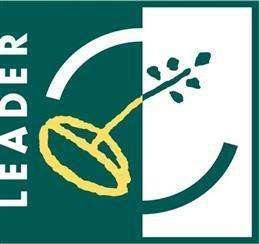 GRUPUL DE ACȚIUNE LOCALĂ ȚARA NĂSĂUDULUISTRATEGIA DE DEZVOLTARE LOCALĂ 2014-2020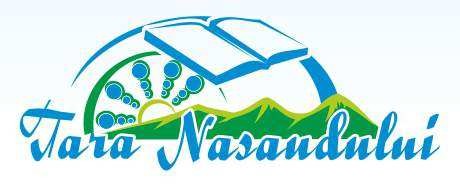 CuprinsPg.INTRODUCEREImplementarea LEADER este importantă în dezvoltarea teritoriului acoperit de GAL Ţara Năsăudului pentru că permite continuarea firească a unei strategii implementate cu rezultate bune în perioada anterioară de programare, 2007-2013. Un program axat pe abordarea de jos în sus a prins contur şi funcţionează în teritoriul nostru, 10 comunităţi locale de pe Valea Someşului Mare fiind beneficiari direcţi ai Axei LEADER, în domenii precum educaţie, agricultură, turism şi cooperare, respectiv Romuli, Telciu, Coşbuc, Salva, Nimigea, Dumitra, Rebrişoara, Rebra, Parva şi Feldru. Oraşul Năsăud a participat la program, asigurând coeziunea teritorială prin susţinerea identităţii locale socio-culturale şi economice.Această abordare o dezvoltăm, având în vedere nevoile actuale identificate. Includem aici comunitatea din zona urbană Năsăud, ca beneficiar direct al măsurilor prin care ne îndeplinim obiectivele stabilite. Consolidăm coeziunea teritoriului nostru, susţinând încă două comunităţi rurale, Şieu – Măgheruş şi Şintereag, să participe în mod activ la implementarea LEADER, de care nu au mai beneficiat. Este importantă această continuitate teritorială pentru că localităţile nou venite măresc graniţele cu oraşul reşedinţă de judeţ, Bistriţa, şi totodată, interacţionăm cu un oraş nou, Beclean. Avem în vedere faptul că zonele rurale din apropierea oraşelor trebuie să se dezvolte la nivel local pentru a preveni migrarea tinerilor la oraşe, pe de o parte. Pe de altă parte, intrarea în structurile GAL dă posibilitatea de cooperare a producătorilor dintr-o zonă mai largă, pentru a se cunoaşte şi asocia, putându-le creşte credibilitatea pe pieţele de desfacere a produselor din zonele urbane învecinate şi nu numai.Desigur că, plasând dezvoltarea comunitară sub responsabilitatea comunităţii (DLRC), am luat în considerare nevoile locale şi am stabilit priorităţi în aşa fel încât, în mod inovativ, cu resurse financiare limitate, să ne atingem obiectivele cu rezultate vizibile. Ne integrăm, prin abordarea propusă, în obiectivele generale şi priorităţile stabilite prin Regulamentul 1305/2013 şi răspundem, totodată, la îndeplinirea Strategiei Europa 2020. Principalele obiective previzionate a fi atinse ca urmare a implementării LEADER în teritoriu GAL Ţara Năsăudului, sunt:Obţinerea unei dezvoltări teritoriale echilibrate a economiilor şi comunităţilor rurale, inclusiv crearea şi menţinerea de locuri de muncă. Avem în vedere:Realizarea micii infrastructuri locale în domeniul social pentru persoane în special defavorizate şi cu diverse stiluri de viaţă: centre de consiliere şi informare socială, infrastructuri funerare multiconfesionale (comunitare);Realizarea cadrului necesar de cooperare între etnii şi populaţia majoritară: centre locale multiculturale, de socializare;Protejarea şi conservarea patrimoniului natural şi cultural local, precum şi promovarea lui prin implicarea societăţii civile locale: reabilitare imobile cu caracter etnografic, promovare patrimoniu cultural şi natural local, inclusiv educaţie ecologică;Mici infrastructuri pentru îmbunătăţirea calităţii vieţii în spaţiul public: iluminat public cu folosirea energiei regenerabile, parcuri tematice, alei pietonale şi alte căi de acces la infrastructuri socio-culturale existente, inclusiv amenajări pentru protecţia mediului;Sprijinirea implicării micilor investitori locali în sectorul neagricol local, cu accent pe turism, activităţi sanitar-veterinare şi de medicină umană , meşteşuguri locale, activităţi pentru protecţia mediului, servicii de arhitectură şi cadastru;Crearea de locuri de muncă locale şi realizarea de venituri suplimentare din activităţi care folosesc resursele locale.Favorizarea competitivităţii agriculturii:Susţinerea organizării de structuri asociative care să funcţioneze în vederea promovării produselor agricole locale.Asigurarea gestionării durabile a resurselor naturale şi combaterea schimbărilor climatice:Susţinerea structurilor silvice cu programe şi echipamente specializate pentru o mai bună gestionare a fondului forestier, inclusiv a unor situaţii de urgenţă;Susţinerea educaţiei ecologice a tinerei generaţii.Pe lângă aceste obiective, ne exprimăm intenţia de a dezvolta proiecte de cooperare, care vor fi finanţate prin sub-măsura 19.3 - ”Pregătirea şi implementarea activităţilor de cooperare ale Grupului de Acţiune Locală”. Ele vor contribui la îndeplinirea obiectivelor din SDL, pentru că:Vor fi deja structuri asociative create, care sunt implicate în proiecte de promovare a produselor agricole şi turistice locale (inclusiv clustere);În proiectele de cooperare vom avea în vedere inclusiv minorităţile locale şi persoanele vulnerabile, care vor descoperi noi posibilităţi de a fi incluse pe piaţa muncii.Obiectivele stabilite de noi, prin regăsirea lor în proiecte, vor duce la creşterea nivelului de trai al locuitorilor acestei comunităţi a Ţării Năsăudului.CAPITOLUL I: Prezentarea teritoriului şi a populaţiei acoperite – analiza diagnosticTeritoriul din parteneriatul Grupul de Acţiune Locală Ţara Năsăudului se regăseşte în spaţiul eligibil LEADER. Este alcătuit din 12 localităţi rurale şi 1 oraş, din care 10 localităţi rurale au beneficiat de prima perioadă de programare LEADER, cu rezultate vizibile. Teritoriul completat cu 2 localităţi rurale noi, Şieu – Măgheruş şi Şintereag, care nu au mai beneficiat de acest program, acoperă partea de nord-est a judeţului Bistriţa-Năsăud. Suprafaţa totală este de 1.249,41 km2 şi însumează 55.480 de locuitori (date oficiale INS 2011). Fişa de prezentare a teritoriului se regăseşte în Anexa 2 la SDL.Există coerenţă teritorială deoarece nu avem întrerupere de teritoriu, iar oraşul Năsăud este polul urban de dezvoltare, poziţionat central faţă de localităţile rurale componente ale GAL. Teritoriul nostru se învecinează şi cu celelalte 3 centre urbane ale judeţului, respectiv la est cu oraşul staţiune Sângeorz - Băi, la sud cu municipiul reşedinţă de judeţ Bistriţa, iar la sud-vest cu oraşul Beclean. La nord, avem graniţă comună cu judeţul Maramureş. Harta administrativă şi geografică se regăseşte în Anexa 5 la SDL. Caracteristici geograficeTeritoriul are forme de relief variate, cu resurse care pot fi folosite pentru creşterea nivelului de trai al locuitorilor. Zonele montane sunt reprezentate prin Munţii Ţibleşului cu altitudini de până la 1800 m şi parte din Munţii Rodnei, Rezervaţie a Biosferei; zonele deluroase sunt majoritar reprezentate de Dealurile Năsăudului şi Dealurile Bistriţei; zona de luncă şi câmpie se întinde de-a lungul râului Someşul Mare, Sit Natura 2000, şi a afluenţilor acestuia, dintre care mai importanţi sunt Sălăuţa, Rebra şi Şieul. Există, de asemenea, ape subterane (ape de suprafaţă şi de adâncime), izvoare de ape sulfuroase şi minerale sau borcuturi. Aceste ape sunt recunoscute pentru proprietăţile lor curative, dar nu au fost exploatate aproape deloc în zonă. Clima predominantă este temperat- continentală, fiind specifică mai ales zonei de deal. În zona GAL Ţara Năsăudului, solul raportat la zonele de relief variate, se prezintă astfel: în zona de luncă întâlnim aluviuni crude aduse de Someşul Mare, combinate cu podzoluri secundare ce acoperă majoritatea terenurilor agricole, aproximativ 75% în zona de luncă; în zona de podiş întâlnim: soluri brune podzolite şi soluri podzolice - ariloiluviare; în zona montană: soluri brune acide, andosoluri, soluri brune podzolice şi podzoluri. Pe dealurile Năsăudului şi zonei montane predomină solurile humicosililicate, feriiluviale, podzolite, negre acide, silvestre brune gălbui.Datorită reliefului variat, subsolul teritoriului este bogat în resurse, dintre care amintim: metale neferoase (Cu, Pb, Zn, Au, Ag), minereuri nemetalice şi roci utilitare (andesit, tuf vulcanic), depozite de lut şi sare. Nu există exploatări miniere în zonă.Preponderenţa reliefului de deal-munte favorizează o vegetaţie alpină în trepte. Pădurea este una dintre principalele bogăţii naturale ale zonei, cu 56.597 ha, care reprezintă 45% din totalul teritoriului nostru (date INS 2011). Gestionarea fondului forestier se face în principal de ocoalele silvice de regim şi de asociaţii ale proprietarilor publici sau privaţi. Gestionarea este deficitară pentru că nu există în dotarea acestora programe şi echipamente specializate pentru determinarea în teren a morfologiei şi tipului de pădure (înălţimi, grosimi, perimetre parcele) şi nici pentru monitorizarea speciilor de animale şi plante; ar fi necesare aceste echipamente pentru un management corespunzător al suprafeţelor silvice, inclusiv a ariilor protejate Natura 2000, care se regăsesc şi în fondul forestier local; prin abordarea LEADER, am contribui la susţinerea unei mai bune monitorizări în vederea protecţiei fondului forestier, la crearea unui management mai bunprivind planurile de protecţie locală a pădurilor împotriva incendiilor şi a altor potenţiale dezastre, precum şi la educaţia ecologică a tinerilor care fac stagii de practică la aceste regii autonome şi asociaţii. Menţionăm că aceştia sunt, în marea lor majoritate, elevi ai Colegiului Silvic Transilvania, cel mai mare cu profil forestier din regiunea de Nord – Vest. Alături de resursele de masă lemnoasă, zona montană mai cuprinde şi alte resurse naturale, constituite din fructe de pădure (zmeură, mure, afine negre) şi ciuperci (gălbiori, hribi, ghebe). Nu există nici un întreprinzător care să proceseze aceste produse ale pădurii în zonă; ele sunt folosite sporadic, în gastronomia locală, dar exploatarea organizată ar fi un punct de sprijin al turismului gastronomic local.Fauna este foarte bogată şi diversificată, caracteristică fiecărei forme de relief. Pe teritoriul GAL Ţara Năsăudului se întâlnesc atât specii de floră, cât şi de faună endemice, rare sau protejate de lege. Din speciile de floră, amintim: floarea de colţ (Leontopodium alpinum), ghinţura galbenă (Gentiana lutea), Genţiana punctata, Rhododendron kotschiy (monumente ale naturii aflate pe o arie limitată din Munţii Ţibleşului, comuna Telciu). Fauna este reprezentată de: cocoşul de mesteacăn (Tetrao tetrix), cocoşul de munte (Tetrao urogallus), acvila de munte (Aquila chrysaetos), capra neagră (Rupicapra rupicapra), marmota (Marmota marmota), cerbul carpatin (Cervus elaphus ), căpriorul (Capreolus capreolus), mistreţul (Sus scrofa), ursul (Ursus arctos), lupul (Canis lupus), râsul (Lynx lynx) etc. Includerea acestor elemente de floră şi faună în albume specifice de prezentare a zonei ar fi de dorit pentru mai buna lor cunoaştere locală, în vederea protejării, cât şi sub aspect turistic.Suprafaţa agricolă totală, este de 58.626 ha, din care, pe categorii de folosinţă: 22.750 ha păşuni, 18.192 ha fâneţe, 16.582 ha teren arabil, 1.087 ha livezi şi 15 ha vii. În proporţie de 70%, suprafaţa agricolă este acoperită de fâneţe şi păşuni naturale, care pot constitui resursa necesară pentru susţinerea dezvoltării sectorului zootehnic.Zone cu valoare naturală ridicată (HNV) se regăsesc în UAT: Coşbuc, Feldru, Nimigea, Năsăud, Parva, Rebra, Rebrişoara, Romuli , Salva şi Telciu. În aceste zone se mai practică încă o agricultură de tip tradiţional, care poate oferi produse de calitate şi sănătoase, având în vedere caracterul natural nealterat al suprafeţelor agricole de acest tip. Dar sistemele agricole la scară redusă, susţinute în general prin PFA-uri, nu mai oferă o siguranţă financiară şi ar trebui combinate cu alte tipuri de acţiuni neagricole, cum ar fi, de exemplu, turismul şi agroturismul rural. Micii producători au probleme în a-şi desface produsele, nu cunosc regulile de piaţă şi în lipsa organizării unor asocieri funcţionale, nu numai pe hârtie, riscă să dispară. Este, deci, necesară o promovare organizată a lor atât pentru atragerea de noi membri, cât şi pentru a face cunoscute produsele specifice zonei, în principal, cele din lapte. De menţionat că, pe teritoriul GAL, în anul 2011, conform datelor INS, erau angajaţi activi în tot sectorul cooperatist numai 14 persoane, lucru îngrijorător raportat la faptul că în fiecare comunitate există cel puţin o asociere a crescătorilor de animale, legal constituită. Pe de altă parte, o exploatare necontrolată a acestor resurse ar duce la înrăutăţirea stării mediului în zonă, la distrugerea peisajului, la reducerea habitatului unor specii de plante şi animale. Agricultura, în special sectorul zootehnic, este alt domeniu relevant în zonă, iar susţinerea formelor de asociere legal constituite în acest domeniu şi în sensul prezentat mai sus, este prioritară pentru noi.Caracteristici de mediu.Nu există surse majore de poluare industrială. Nu este o problemă accesul la resursele de apă, reţeaua hidrografică fiind bine reprezentată. Sistemele de apă şi canalizare şi salubritatea funcţionează în baza unor sisteme de management integrat la nivel judeţean.Sunt susţinute aceste procese de dezvoltare a infrastructurii prin asociaţii de dezvoltare locală care se regăsesc şi pe teritoriul nostru. Aceste ADI-uri au derulat proiecte mari privind asfaltarea drumurilor de interes, introducerea apei şi canalizării, crearea unor centre turistice de informare. Au fost însă slab dezvoltate investiţiile pentru iluminat din surse regenerabile, numai sporadic ca şi componente ambientale ale unor spaţii verzi înfiinţate. Iluminatul stradal cu lămpi LED şi panouri fotovoltaice este o soluţie mai ales în zonele izolate ale GAL-ului nostru. Aceste sistemele de iluminat cu panouri solare pot funcţiona în tandem cu sisteme convenţionale, racordate la reţelele electrice principale.Declararea de zone/arii cu un anumit grad de protecţie este cea mai bună modalitate în lupta contra diminuării biodiversităţii, iar în teritoriul nostru majoritatea zonelor Natura 2000 se regăsesc şi în localităţi cu zonele cu valoare naturală ridicată. Zonele Natura 2000 sunt: La Sărătură, în UAT Şintereag; Munţii Rodnei, pe teritoriul UAT Parva, UAT Rebrişoara, UAT Romuli şi UAT Telciu; Peştera Tăuşoare, în UAT Rebrişoara; Şieu – Budac, pe teritoriul Şieu – Măgheruş; Someşul Mare Superior pe teritoriul UAT Feldru, UAT Rebrişoara şi UAT Năsăud; Someşul Mare, pe teritoriul UAT Salva, UAT Nimigea, UAT Şintereag şi UAT Năsăud; Valea Izei şi Dealul Solovan, pe teritoriul UAT Romuli şi UAT Telciu. Problema cea mai mare este că aceste zone nu sunt puse în evidenţă corespunzător, deoarece nu există încă un spirit civic dezvoltat în acest sens. Ar trebui ca, tot prin structuri asociative, să susţinem promovarea acestor zone naturale protejate, în sensul de a le face cunoscute inclusiv tinerei generaţii, care învaţă în şcolile din zona noastră; albume, cataloage de promovare, manuale locale, festivaluri specifice în arii protejate, pot susţine acest demers.Caracteristici demograficePe teritoriul nostru trăiesc un număr de 55.480 locuitori, densitatea medie fiind de 44,4 locuitori/km2( date INS 2011). Densitatea cea mai mare se regăseşte în zonele de deal şi câmpie şi în zona urbană, ea scăzând treptat, pe măsură ce urcăm în zonele montane. Raportul statistic este uşor în favoarea femeilor, cu un număr de 27.880 faţă de bărbaţi, cu un număr de 27.600.În teritoriul Ţării Năsăudului există, atât în zona rurală, cât şi în zona urbană, minorităţi locale. Conform Recensământului populaţiei din 2011, sunt 1.061 maghiari (2% din totalul populaţiei) şi 1.473 rromi (3% din totalul populaţiei), celelalte minorităţi fiind nesemnificativ reprezentate. Cea mai mare concentrare a minorităţilor locale de etnie rromă este în oraşul Năsăud, comuna Nimigea şi comuna Şieu Măgheruş; etnia maghiară este reprezentată cel mai bine în comuna Nimigea, unde există un număr de 662 persoane, care trăiesc într-o comunitate compactă în centrul de comună, alături de cele 334 persoane de etnie rromă; aici nu există însă nici măcar un aşezământ cultural pentru derularea de activităţi comune. Cealaltă comunitate cu etnici maghiari majoritari este Şintereag, respectiv un număr de 297 persoane. Pentru a preveni segregarea, în acest tip de comunităţi, este nevoie de dezvoltarea unor mici infrastructuri locale şi acţiuni comune, care să susţină interculturalitatea.Religia majoritară este ortodoxă, în proporţie de 80%, restul de 20% sunt reprezentaţi de alte culte. Din datele culese de pe teren sunt necesare în toate comunităţile mici infrastructuri funerare. Această necesitate apare în contextul în care astfel de infrastructuri nu au existat, iar legislaţia românească, corelată cu cea europeană, impune asigurarea unor astfel de servicii publice de către comunitatea locală pentru toate categoriile de persoane.În anul 2011, structura pe vârste a populaţiei din teritoriul GAL era de 20% cu vârsta sub 15 ani, 65% cu vârsta între 15 – 64 ani din populaţia totală şi de 15% cu vârsta peste 65 ani, din total populaţie. Este o populaţie care are în general un echilibru, deoarece generaţia tânără este numeroasă.Raportat la educaţie, pregătirea profesională este una medie, numai 6% din totalul populaţiei având studii superioare. Celelalte categorii sunt: 2% studii postliceale, 13% studii profesionale, 16% studii liceale, 41% studii gimnaziale, 18% studii primare, iar 4% sunt fără şcoală.Competitivitate economicăDin totalul de 55.480 locuitori ai teritoriului GAL Ţara Năsăudului, 24.815 (45%) reprezintă populaţia activă,1.583 (3%) şomeri şi 29.082 (52%) populaţie inactivă.Din   totalul    populaţiei    active,    10.379    (42%)    reprezintă    salariaţi,    201    (1%)angajatori/patroni, 8.479 (34%) lucrători pe cont propriu, iar 5.702 (23%) lucrători neremuneraţi în gospodăria proprie. Membrii ai unei societăţi cooperatiste erau 14 persoane, iar alte forme de ocupare, 40 persoane.Din totalul populaţiei inactive: 33% sunt elevi, 25% pensionari, 17% persoane casnice fără altă ocupaţie, 18% persoane în întreţinerea altor persoane private, 2% întreţinuţi de stat şi de organizaţii neguvernamentale, 2% întreţinuţi din alte surse şi 4% alte situaţii.Gradul de ocupare este de 57% în agricultură, 13% în industrie, 18% în construcţii, transport, depozitare, informaţii şi comunicaţii, comerţ cu ridicata şi cu amănuntul, repararea autovehiculelor şi alte ramuri cu apariţie mai modestă (precum prelucrarea pieilor, fabricarea alcoolului), 4% în transport şi învăţământ, 3% în APL şi 2% în sănătate.Zonele Sărace, pentru care indicele de dezvoltare umană locală (IDUL) are valori mai mici sau egale cu 55, sunt: Coşbuc, Parva şi Romuli. Aceste localităţi fac parte din zona montană a teritoriului nostru.Rezultă şi din datele culese de pe teren că este nevoie de o susţinere în următoarele domenii neagricole: sanitar – veterinar, pentru susţinerea sectorului zootehnic, medical – uman, în zonele defavorizate, de arhitectură şi topografie, pentru a susţine cadastrul local, meşteşuguri locale, pentru a ne păstra tradiţia, turism, susţinut de produse locale, prelucrarea deşeurilor plastice. Fiindcă agricultura este primordială în zonă, susţinerea bazei materiale pentru medicii cu acest profil (veterinar) este foarte importantă; maşini specializate şi dotate cu echipamente moderne sunt importante pentru accesul la fermele agro - zootehnice în zonele greu accesibile (deal si munte). Pe de altă parte, serviciile medicale umane locale ar trebui susţinute printr-o infrastructură corespunzătoare. Reamenajarea unor clădiri publice învechite şi lăsate în paragină din lipsă de fonduri şi dotarea lor corespunzătoare, este la fel de importantă, în sensul prezentat mai sus.Nu au fost identificate centre de zi pentru informare şi consiliere în zonă, deşi ar fi nevoie, datorită existenţei unei pături majoritare a populaţiei care nu beneficiază de servicii cu caracter social primar decât prin intermediul administraţiei publice şi în mod limitat, fără acreditare specifică. Avem în vedere procentul foarte mare de agricultori din totalul populaţiei active, populaţia inactivă majoritară, precum şi nivelul mediu spre scăzut al educaţiei. Cei ocupaţi în agricultura de subzistenţă, persoanele casnice, şomerii, în special cei trecuţi de 45 ani, nu au acces la servicii constante de consiliere şi informare. Ar fi necesare aceste servicii pentru a susţine rezolvarea problemelor de proprietate, o integrare corespunzătoare pe piaţa muncii şi obţinerea drepturilor de pensie, organizarea în întreprinderi sociale, ca alternativă la agricultura de subzistenţă. Aceste centre ar folosi inclusiv populaţiei etnice sărace şi s-ar constitui într-un alt mijloc de evitare a segregării.Clădiri lăsate în paragină ar putea fi folosite, prin reorganizare, pentru astfel de activităţi, constituind punctul de plecare pentru alte proiecte, de exemplu, finanţate prin POCU. Patrimoniu arhitectural şi culturalPe lângă Siturile Natura 2000 există şi o infrastructură culturală şi arhitecturală. Ies în evidenţă case memoriale, ca de exemplu: George Coşbuc (în comuna Coşbuc), Liviu Rebreanu (în Năsăud, cartier Liviu Rebreanu), Tănase Todoran (Salva); muzee săteşti: Muzeu de artă populară tradiţională (Rebra), Casa Ethnos (casă bătrânească amenajată în stilul vechiului ţinut grăniceresc, de pe Valea Someşului Mare, la Feldru), Casa Ethnos la Şintereag. Aceste infrastructuri sunt lăsate însă în paragină din lipsa unor finanţări specifice şi a unor asocieri funcţionale rurale care să le susţină.Straiele populare sunt încă prezente la festivaluri locale, precum: Zilele Telciului, Festivalul „Ion Sabadîş” (Telciu); Craii de la Mocod, Înstruţatul boului în Tăure - de Rusalii (Nimigea); Maialul elevilor năsăudeni, De Ispas la Năsăud; Zilele Feldrului de Rusalii; obiceiuri de Paşte şi de Crăciun, în toate localităţile componente. Dar meşteri populari locali, în general femei, cei care lucrează efectiv la aceste creaţii unice: costume populare, clop cu păun, goblenuri, nu au nici o susţinere pentru continuitate şi de aceea tradiţia riscă să se piardă. Este necesar să susţinem aceşti creatori populari, prin care identitatea locală este promovată.Baza materială turistică.Deşi există atracţii turistice variate, încă nu sunt dezvoltate structuri suficient de bine puse la punct, care să primească şi să ţină turiştii în zonă. Conform datelor INS, în anul 2014, existau numai 3 agropensiuni funcţionale şi 1 cabană turistică. Nu existau sate de vacanţă, campinguri, tabere turistice de elevi funcţionale şi nici spaţii publice de agrement, amenajate pentru petrecerea timpului liber, în scop turistic. Dorinţa celor ocupaţi în agricultură să se reorienteze, să combine producţia şi comercializarea bunurilor agricole cu activităţi de turism locale, să includă promovarea meşteşugurilor locale în pachetele turistice locale, a fost remarcată la vizitele în teren. Nu există spaţii de promovare turistică publice, în aer liber, prin care să se scoată în evidenţă zonele sit Natura 2000, obiectivele de patrimoniu local, cultural şi natural. Mici parcuri locale tematice, combinate cu creşterea spaţiului verde şi cu reabilitarea căilor de acces spre acestea, sunt importante de realizat şi se regăsesc în necesităţile locale: de exemplu, parcul clopului cu pană de păun din Ţara Năsăudului, parcul Ethnos, parcul meşteşugarului.Infrastructuri publiceReferitor la acest aspect putem spune că prin PNDR, PNI, POR, au fost rezolvate o serie de probleme, precum: reabilitarea de şcoli, aşezăminte culturale, drumuri de interes local, forestiere, agricole şi comunale, săli şi terenuri de sport, apă şi canalizare. Programele naţionale în derulare permit continuarea acestor investiţii. Asociaţia de Dezvoltare Intercomunitară Rosua, membru fondator al GAL, a implementat astfel de proiecte la scară mare, inclusiv pentru localitatea Şintereag, care nu era în acel moment în parteneriatul nostru, dar este membru al asociaţiei intercomunitare; această organizaţie a beneficiat inclusiv de proiecte prin GAL Ţara Năsăudului, în domeniul turismului şi amenajare de spaţii publice.Prin LEADER, atingem acele puncte care duc în principal la punerea în valoare a potenţialului rural public şi care rezolvă o serie de probleme mai mult cu caracter socio- cultural local.CAPITOLUL II: Componenţa parteneriatuluiParteneriatul este constituit şi funcţionează sub forma juridică Asociaţia Grupul de Acţiune Locală Ţara Năsăudului. Asocierea este formată din membrii fondatori şi membrii asociaţi, în total un număr de 83 de parteneri.Componenţa parteneriatului din punct de vedere al reprezentării sectoarelor de interes, se prezintă astfel:autorităţi publice locale:14 membri, din care 12 localităţi rurale, 1 oraş şi 1 asociaţie de dezvoltare intercomunitară; reprezintă 17% din total;reprezentanţi autorizaţi din sectorul privat: 53 membri, care reprezintă 64% din total;reprezentanţi ai societăţii civile: 16 membri, care reprezintă 19% din total.Mediul urban   local şi alte entităţi din afara spaţiului eligibil LEADER este reprezentat de 10 membri, reprezentând 12% din total parteneri. Din afara spaţiului eligibil LEADER există două firme din oraşul Bistriţa. Tomagy Internaţional SRL a fost partener constant încă de la primele faze ale implementării strategiei în teritoriu, respectiv din anul 2010. Fulger Nord 2000 SRL derulează activităţi de comerţ, importante în zona montană a teritoriului nostru.Nu există persoane fizice relevante care să fie membrii în asociaţie. În temeiul prevederilor statutare, legale, singurul din afara parteneriatului care face parte din Consiliul Director, este preşedintele GAL.Dintre cele 14 entităţi publice, 12 au fost implicate încă din prima fază, anul 2010, în abordarea LEADER şi în constituirea parteneriatului; 11 din autorităţile publice sunt beneficiare de proiecte LEADER, mai puţin oraşul Năsăud, care nu a fost eligibil. Asociaţia de Dezvoltare Intercomunitară Rosua, unde este asociată şi o entitate publică din afara fostului teritoriu GAL, Şintereag, a beneficiat şi ea de proiecte şi a susţinut procesul de dezvoltare prin realizarea de mari infrastructuri locale(apă, canalizare, servicii de urgenţă şi promovare culturală) şi mici infrastructuri publice locale(centru de informare turistică şi spaţii verzi, prin abordarea LEADER); ADI Rosua este deci o organizaţie asociativă relevantă pentru teritoriul nostru. Şi datorită acesteia, au intrat în parteneriat încă 2 localităţi, Şintereag şi Şieu – Măgheruş, neincluse în alte parteneriate anterioare. Susţinerea şi cooperarea publică sunt importante pentru că autorităţile locale au înţeles rolul abordării de acest fel şi doresc să continue, răspunzând noilor nevoi locale identificate şi pe un teritoriu extins.Reprezentanţii locali din sectorul privat au răspuns la abordarea noastră după implementarea primei faze de succes a programului LEADER în teritoriu, după vizitele şi şedinţele realizate în teren. Din cei 53 asociaţi:22 sunt persoane fizice autorizate reprezentând: 11 beneficiari de proiecte ai GAL, în domeniul agricol şi agroturistic, 8 PFA, în domeniul prioritar agricol, 1 PFA, în domeniul agroturism şi 2 PFA, în domeniul topografiei şi cadastrului;2 sunt regii autonome, care administrează fondul forestier local;1 este cabinet medical individual;1 este Întreprindere familială, în domeniul procesării fructelor din livezi, având marcă înregistrată pe un produs spirtos(IF Angelini);1 este întreprindere individuală în domeniul transportului;2 sunt cooperative agricole, în domeniul agricol: Cooperativa Agricolă de Gradul I Ţara Năsăudului, din comuna Parva şi Grupul de producători “Rebrişoreana” Cooperativă Agricolă, din comuna Rebrişoara.24 sunt societăţi cu răspundere limitată, în principal din domeniul agricol, creşterea animalelor, procesarea şi prelucrarea laptelui(Vilactil Prod Com SRL), sanitar – veterinar, construcţii, proiectare, consultanţă şi prelucrare mase plastice.Luând în considerare că în analiza diagnostic s-a identificat un teritoriu preponderent agricol, majoritatea partenerilor privaţi au în obiectul de activitate CAEN - uri specifice acestui sector, inclusiv cele 2 cooperative agricole, de la Parva şi Rebrişoara.Reprezentanţii locali din sectorul nonguvernamental au răspuns la demersul nostru şi se implică în rezolvarea unor nevoi legate de promovarea produselor locale agricole şi turistice, probleme sociale ale agricultorilor, tinerilor, femeilor şi minorităţilor locale. Sunt 16 forme de asociere, din care:Asociaţia Agricultorilor Maghiari din România filiala Judeţeană B-N, Cercul de Gospodari Nimigea, care susţine atât interesele minorităţii maghiare locale, cât şi agricultura locală în general; Asociaţia Crescătorilor de Taurine Telciu, Asociaţia Crescătorilor de Ovine-Someşul Rebrişoara, Asociaţia Crescătorilor de Taurine Rebrişoara, Asociaţia Crescătorilor de Taurine Romuli, care susţin sectorul agricol local; s-au implicat în elaborarea strategiei şi susţin demersul LEADER prin faptul că au sprijinit tinerii fermieri care au obţinut finanţări de la GAL, prin implicarea acestora în propriile structuri;Asociaţia Silvică Anieş şi Asociaţia Proprietarilor de Pădure Feldru, Asociaţia Ocolul Silvic Someş - Ţibleş, care susţin, alături de celelalte 2 regii autonome, gestionarea fondului forestier local, public şi privat;Fundaţia Binehan, Asociaţia „Leimma” ,Parohia Reformată Nimigea de Jos, care susţin prin obiectul lor de activitate programe cu caracter social, în principal, alături de alte domenii, precum turism şi protecţia mediului;Grup de Iniţiativă „Împreună pentru comunitate” din Năsăud şi Asociaţia TRADIŢII VII din Telciu, care susţin interesele femeilor la nivel local şi caută soluţii pentru promovarea tradiţiilor locale şi susţinerii femeilor pe piaţa muncii, inclusiv a celor dezavantajate social şi care fac parte din etniile locale;Asociaţia Eco-Silvic Năsăud, care susţine atât programele de mediu la nivel local, cât şi implicarea tinerei generaţii în proiecte de dezvoltare locală; este organizată pe lângă Colegiul Transilvania, cel mai mare furnizor de educaţie liceal şi postliceal în domeniul silviculturii din Regiunea de Nord – Vest;Asociaţia Economic Năsăud, care susţine tinerii în proiecte de dezvoltare locală şi antreprenoriat; este organizată pe lângă singurul Colegiu economic din zona Năsăudului, care pregăteşte tineri pentru servicii de marketing în societăţi comerciale;Asociaţia de prietenie România (Telciu)-Elveţia (Monthey), care susţine schimburile interculturale şi cooperarea cu alte teritorii.Acordul de parteneriat, semnat de toţi partenerii, se regăseşte în Anexa 1 la SDL. Componenţa parteneriatului se regăseşte în Anexa 3 la SDL.CAPITOLUL III: Analiza SWOT (analiza punctelor tari, punctelor slabe, oportunităţilor şi ameninţărilor)Avem în vedere teritoriul în ansamblul său şi acele caracteristici specifice care se vor regăsi direct sau indirect în priorităţile, domeniile de intervenţie şi măsurile stabilite în SDL.Analiza acestor date este prezentată mai jos, luând în considerare Punctele Tari, Punctele Slabe, Oportunităţile şi Ameninţările, după cum urmează:TERITORIUL(caracteristici geografice – izolare – deservire – infrastructuri) (centre de interes –patrimoniu –cultură – mediu înconjurător)1011POPULAŢIE(demografie – populaţia activă – îmbătrânire – nivel de instruire – cunoştinţe şi competenţe specifice teritoriului)ACTIVITĂŢI ECONOMICE(primar – secundar - terţiar – servicii – turism)12ORGANIZARE SOCIALĂ ŞI INSTITUŢIONALĂ(activităţi asociative – ONG – organizare instituţională)1314CAPITOLUL IV: Obiective, priorităţi şi domenii de intervenţieÎn concordanţă cu analiza diagnostic a teritoriului şi cu analiza SWOT, strategia noastră cuprinde măsuri specifice de dezvoltare încadrate pe domenii de intervenţie şi priorităţi care răspund obiectivelor de dezvoltare rurală enunţate în Regulamentul 1305/2013, al C.E.Abordarea integrată a strategiei rezultă din faptul că sunt abordate toate obiectivele de dezvoltare rurală conform Regulamentului 1305/2013; sunt luate în considerare 3 priorităţi de dezvoltare rurală, conform nevoilor locale identificate, care se regăsesc în măsuri sinergice şi complementare – majoritatea activităţilor neagricole propuse susţin inclusiv pe beneficiarii din sectorul agricol şi silvic.Caracterul inovator reiese din faptul că majoritatea investiţiilor propuse sunt noi pentru teritoriu; ele propun soluţii la problemele locale ce nu sunt susţinute prin alte programe de dezvoltare pentru spaţiul rural în general.Obiectivele generale sunt:favorizarea competitivităţii agriculturii;asigurarea gestionării durabile a resurselor naturale şi combaterea schimbărilor climatice;obţinerea unei dezvoltări teritoriale echilibrate a economiilor şi comunităţilor rurale, inclusiv crearea şi menţinerea de locuri de muncă.Ierarhizarea priorităţilor este prezentată mai jos, cu menţiunea că s-a ţinut cont de alocările financiare pe priorităţi:(P6) Promovarea incluziunii sociale, a reducerii sărăciei şi a dezvoltării economice în zonele rurale – reprezintă 87% din total.DI 6B încurajarea dezvoltării locale în zonele rurale:M1/6B Măsură de dezvoltare a unor infrastructuri şi servicii publice specificeM3/6B Măsură dedicată investiţiilor în infrastructura socialăM4/6B Măsură dedicată acţiunilor pentru integrarea minorităţilor localeDI 6A Facilitarea diversificării, a înfiinţării şi a dezvoltării de întreprinderi mici, precum şi crearea de locuri de muncă:M2/6A Măsură dedicată susţinerii micilor întreprinzători locali în domeniul neagricol Inovarea constă în realizarea de acţiuni şi infrastructuri noi, socio-culturale. Contribuţia la protecţia mediului şi climă constă în modul de construire/reabilitare/modernizare a clădirilor, folosind materiale care reduc consumul de energie şi în achiziţia de echipamente pentru activităţi neagricole, care contribuie la îmbunătăţirea protecţiei mediului.(P3) Promovarea organizării lanţului alimentar, inclusiv procesarea şi comercializarea produselor agricole, a bunăstării animalelor şi a gestionării riscurilor în agricultură şi silvicultură - reprezintă 9% din total.DI 3A Îmbunătăţirea competitivităţii producătorilor primari printr-o mai bună integrare a acestora în lanţul agroalimentar prin intermediul schemelor de calitate, al creşterii valorii adăugate a produselor agricole, al promovării pe pieţele locale şi în cadrul circuitelor scurte de aprovizionare, al grupurilor şi organizaţiilor de producători şi al organizaţiilor interprofesionale:M5/3A Măsură dedicată constituirii şi promovării formelor asociative.Inovarea constă în realizarea de asocieri noi şi funcţionale pentru teritoriu. Contribuţia la protecţia mediului şi climă constă în tehnologii noi de colectare a produselor, de procesare şi introducere pe pieţele locale în mod organizat.(P4) Refacerea, conservarea şi consolidarea ecosistemelor care sunt legate de agricultură şi silvicultură – reprezintă 4% din total.DI 4A Refacerea, conservarea şi dezvoltarea biodiversităţii, inclusiv în zonele Natura 2000 şi în zonele care se confruntă cu constrângeri naturale sau cu alte constrângeri specifice, a activităţilor agricole de mare valoare naturală, precum şi a stării peisajelor europene:M6/4A Măsură dedicată susţinerii investiţiilor legate de modernizarea sau adaptarea agriculturii şi silviculturii.Inovarea constă în susţinerea procesului de monitorizare şi educativ la nivel local, folosind echipamente performante. Contribuţia la protecţia mediului şi climă constă în folosirea de tehnologii noi de colectare a datelor care vor contribui la protecţia mai bună a zonelor forestiere locale, inclusiv a Siturilor Natura 2000 aferente acestor teritorii.Obiectivul de dezvoltare rurală 1favorizarea competitivităţii agriculturiiObiective transversaleInovare, Mediu şi climăObiectivul de dezvoltarerurală 2Priorităţi de dezvoltare rurală →P3) Promovarea organizării lanţului alimentar, inclusiv procesarea şi comercializarea produselor agricole, a bunăstării animalelor şi a gestionării riscurilor în agricultură şi silviculturăPriorităţi de dezvoltareDomenii de Intervenţie→3A Îmbunătăţirea competitivităţii producătorilor primari printr-o mai bună integrare a acestora în lanţul agroalimentar prin intermediul schemelor de calitate, al creşterii valorii adăugate a produselor agricole, al promovării pe pieţele locale şi în cadrul circuitelor scurte de aprovizionare, al grupurilor şi organizaţiilor de producători şi al organizaţiilor interprofesionaleDomenii deMăsuri→M5/3A.Măsură dedicată constituirii şi promovării formelor asociativeMăsuriIndicatori de rezultat1A Cheltuieli publice totale1B Numărul total de operaţiuni de cooperare sprijinite în cadrul măsurii de cooperare [articolul 35, din Regulamentul (CE) nr. 1305/2013]6A Locuri de muncă create3A Numărul de exploataţii agricole care primesc sprijin pentru participarea la sistemele de calitate la pieţele locale şi la circuitele		de aprovizionare scurte, precum	şi		la grupuri/organizaţii de producătoriIndicatori deasigurarea gestionării durabile a resurselor naturale şi combaterearurală →Intervenţie →	→4A Refacerea, conservarea şi dezvoltarearezultatschimbărilor climaticeObiectiveP4) Refacerea, conservarea şi consolidarea ecosistemelor care sunt legate de agricultură şi silviculturăbiodiversităţii, inclusivîn zonele Natura 2000 şi în zonele care se confruntă cu constrângeri naturale sau cu alte constrângeri specifice, a activităţilor agricole de mare valoare naturală, precum şi a stării peisajelor europeneM6/4A Măsură dedicată susţinerii investiţiilor legate de modernizarea sau adaptarea agriculturii şi silviculturii1A  Cheltuieli  publice totale4A	Suprafaţa	totală forestieră6A Locuri de muncă createCAPITOLUL V: Prezentarea măsurilorMăsurile pe care le vom implementa prin Strategia de Dezvoltare Locală, sunt: M1/6B Măsură de dezvoltare a unor infrastructuri şi servicii publice specificeM2/6A Măsură dedicată susţinerii micilor întreprinzători locali în domeniul neagricolM3/6B Măsură dedicată investiţiilor în infrastructura socialăM4/6B Măsură dedicată acţiunilor pentru integrarea minorităţilor locale M5/3A Măsură dedicată constituirii şi promovării formelor asociativeM6/4A Măsură dedicată susţinerii investiţiilor legate de modernizarea sau adaptarea agriculturii şi silviculturiiM1/6B Măsură de dezvoltare a unor infrastructuri şi servicii publice specificeTipul măsurii:	X INVESTIŢIISERVICIISPRIJIN FORFETARDescrierea generală a măsurii, inclusiv a logicii de intervenţie a acesteia şi a contribuţiei la priorităţile strategiei, la domeniile de intervenţie, la obiectivele transversale şi a complementarităţii cu alte măsuri din SDLMăsura va contribui la îmbunătăţirea sau extinderea serviciilor locale de bază destinate populaţiei rurale, inclusiv a celor de agrement şi culturale şi a infrastructurii aferente; îmbunătăţirea infrastructurii la scară mică (inclusiv investiţii în domeniul energiei din surse regenerabile şi al economisirii energiei) şi investiţii de uz public în informarea turiştilor, inclusiv sensibilizare ecologică. Măsura vizează satisfacerea unor nevoi ale comunităţii locale, dezvoltarea socio-economică a teritoriului, precum şi crearea unor noi locuri de muncă.Din analiza diagnostic, corelată cu analiza SWOT, rezultă necesitatea unor infrastructuri noi, care nu au existat până acum în spaţiul rural local, respectiv construcţii funerare, care sunt necesare colectivităţilor locale pentru a asigura condiţii normale de derulare a acţiunilor de acest tip. Susţinerea creării acestor infrastructuri şi administrarea lor intră în atribuţia administraţiei locale, fiind necesare pentru modernizarea şi mai buna gospodărire a localităţilor, inclusiv din punct de vedere sanitar.Investiţiile în crearea de infrastructuri de iluminat public cu lămpi cu leduri şi panouri fotovoltaice este altă necesitate care, prin rezolvarea ei, va duce la îmbunătăţirea calităţii vieţii şi modernizarea spaţiului rural în special pentru zonele rurale montane izolate şi alte zone sărace şi greu accesibile ale teritoriului nostru.Starea de degradare a unor mici infrastructuri rurale ce ţin de patrimoniul cultural al satelor, cum sunt casele tradiţionale-muzeu, precum şi lipsa unor locuri publice de agrement organizate în scop turistic, sunt alte necesităţi ale teritoriului nostru. Îmbunătăţirea structurilor existente, includerea lor într-un circuit turistic şi crearea de noi spaţii de agrement, precum parcuri tematice, sunt o prioritate pentru noi; aceste zone amenajate vor  ţine cont de existenţa unor  infrastructuri socio-culturale relevante înproximitate şi de peisajul natural favorabil; vor include spaţii verzi amenajate şi vor fi accesibilizate prin căi de comunicaţii.Lipsa unor materiale de promovare pentru aceste infrastructuri de patrimoniu, inclusiv o prezentare organizată a Siturilor Natura 2000 în scop educativ şi ecologic, este o altă necesitate identificată.Îmbunătăţirea şi dezvoltarea infrastructurii de agrement, sociale, culturale şi privind protecţia zonelor naturale cu valoare mare, reprezintă o cerinţă esenţială pentru creşterea calităţii vieţii şi care poate conduce la o incluziune socială, inversarea tendinţelor de declin economic şi social şi de depopulare a zonelor rurale.Obiectiv(e) de dezvoltare rurală.Măsura contribuie la următorul obiectiv de dezvoltare rurală al Reg. (UE) nr. 1305/2013, art. 4:obţinerea unei dezvoltări teritoriale echilibrate a economiilor şi comunităţilor rurale, inclusiv crearea şi menţinerea de locuri de muncă.Obiectivele specifice ale măsurii sunt :îmbunătăţirea condiţiilor de viaţă a locuitorilor prin amenajarea spaţiilor publice locale;înfiinţarea unor servicii publice locale noi şi crearea infrastructurii necesare derulării acestora;îmbunătăţirea siguranţei publice prin înfiinţarea şi/sau modernizarea reţelelor de iluminat public inovative;îmbunătăţirea infrastructurii de agrement şi turistice de uz public;îmbunătăţirea infrastructurii şi promovarea patrimoniului cultural şi natural local inclusiv prin acţiuni de sensibilizare ecologica.Măsura contribuie la prioritatea prevăzută la art. 5, Reg. (UE) nr. 1305/2013:(P6) promovarea incluziunii sociale, a reducerii sărăciei şi a dezvoltării economice în zonele rurale.Măsura corespunde obiectivelor art.20 Servicii de bază şi reînnoirea satelor în zonele rurale, din Reg. (UE) nr. 1305/2013.Măsura contribuie la Domeniul de intervenţie 6B Încurajarea dezvoltării locale în zonele rurale, conform art. 5, Reg. (UE) nr. 1305/2013.Măsura contribuie la obiectivele transversale ale Reg. (UE) nr. 1305/2013: Mediu şi Climă şi Inovare, în conformitate cu art. 5, Reg. (UE) nr. 1305/2013. Acţiunile din cadrul măsurii presupun folosirea energiei regenerabile prin panouri solare şi realizarea termoizolaţiei corespunzătoare pentru imobilele noi sau supuse reabilitării. Măsura vizează acţiuni de ecologizare demonstrative în Siturile Natura 2000. Creşterea numărul de spaţii verzi va duce la condiţii de mediu şi de climă îmbunătăţite. Inovarea constă în faptul că se vor realiza infrastructuri de tip nou, care nu au mai fost realizate în zonele rurale din teritoriul GAL, în conformitate cu legislaţia existentă, armonizată cu directivele europene.Complementaritatea cu alte măsuri din SDL: Beneficiază de aceste măsuri toţi locuitorii spaţiului rural din teritoriul nostru inclusiv cei care fac obiectul măsurilor: M3/6B Măsurădedicată investiţiilor în infrastructura socială, M5/3A Măsură dedicată constituirii şi promovării formelor asociative şi M4/6B Măsură dedicată acţiunilor pentru integrarea minorităţilor locale.Sinergia cu alte măsuri din SDL: Măsura contribuie la domeniul prioritar (6) Promovarea incluziunii sociale, a reducerii sărăciei şi a dezvoltării economice în zonele rurale, fiind în sinergie cu: M2/6A Măsură dedicată susţinerii micilor întreprinzători locali în domeniul neagricol, M3/6B Măsură dedicată investiţiilor în infrastructura socială, M4/6B Măsură dedicată acţiunilor pentru integrarea minorităţilor locale;Valoarea adăugată a măsuriiValoarea adăugată şi inovarea reiese din faptul că vor fi înfiinţate structuri şi servicii care nu au mai funcţionat până acum în acest teritoriu: infrastructuri funerare publice şi serviciile aferente în mediul rural, spaţiile de agrement turistic publice, case ţărăneşti muzeu tradiţionale reabilitate şi incluse în circuitul turistic. Va fi şi o promovare corespunzătoare, în special a Siturilor Natura 2000, prin acţiuni de sensibilizare ecologică, inclusiv realizarea de materiale tipărite şi site web de suport.Trimiteri la alte acte legislativeLegea nr. 215/2001, a administraţiei publice locale – republicată, cu modificările şi completările ulterioare;Ordonanţa Guvernului nr. 26/2000, cu privire la asociaţii şi fundaţii, cu modificările şi completările ulterioare;Hotărârea Guvernului nr. 955/2004, pentru aprobarea reglementărilor-cadru de aplicare a Ordonanţei Guvernului nr. 71/2002, privind organizarea şi funcţionarea serviciilor publice de administrare a domeniului public şi privat de interes local, cu modificările şi completările ulterioare;Legea nr. 102/2014, privind cimitirele, crematoriile umane şi serviciile funerare, cu modificările şi completările ulterioare;Legea nr. 489/2006, privind libertatea religiei şi regimul general al cultelor – republicată, cu modificările şi completările ulterioare;Legea nr. 372/2005, privind performanţa energetică a clădirilor, cu modificările şi completările ulterioare;Reg. (UE) nr. 1303/2013, Reg. (UE) nr. 807/2014, Reg. (UE) nr. 1407/2013.Beneficiari direcţi/indirecţi (grup ţintă)Beneficiarii direcţi sunt:autorităţi publice locale şi asociaţiile acestora pentru tipurile de infrastructuri menţionate; excepţie fac infrastructurile funerare, care nu pot fi accesate printr-o structură de tip asociere;ONG-uri, definite conform legislaţiei în vigoare(numai pentru acţiuni de sensibilizare ecologică şi reabilitare infrastructuri de tipul caselor tradiţionale-muzeu, dacă le au în folosinţă sau în proprietate).Beneficiarii indirecţi sunt:Populaţia locală, în general, incluzând aici persoane defavorizate, minorităţi locale;Persoane care traversează teritoriul nostru şi se opresc aici fie în scop turistic , fie în alte scopuri.20Tip de sprijinÎn conformitate cu prevederile art. 67 al Reg. (UE) nr. 1303/2013.Rambursarea costurilor eligibile suportate şi plătite efectiv;Plăţi în avans, cu condiţia constituirii unei garanţii bancare sau a unei garanţii echivalente corespunzătoare procentului de 100 % din valoarea avansului, în conformitate cu art. 45 (4) şi art. 63, ale Reg. (UE) nr. 1305/2013, numai în cazul proiectelor de investiţii.Tipuri de acţiuni eligibile şi neeligibileSunt eligibile următoarele tipuri de acţiuni:înfiinţarea infrastructurilor funerare;înfiinţarea sau modernizarea reţelelor de iluminat public cu tehnologii noi, inclusiv echipamente specifice;înfiinţarea/reabilitarea/modernizarea de parcuri, locuri de joacă pentru copii, baze sportive, terenuri de sport, alte spații destinate activităților cu caracter recreativ-sportiv ,spaţii verzi, alei pietonale şi alte căi de acces la infrastructuri socio-culturale din proximitate; pentru toate spaţiile sunt eligibile inclusiv dotări şi echipamente care au legătură cu acestea;reabilitare/modernizare/amenajare imobile ce ţin de patrimoniul cultural al satelor inclusiv echipamente şi dotări specifice; se referă la tipurile de case muzeu identificate în zona noastră precum și la căminele culturale existente;-  dotarea cu echipamente și utilaje pentru invervenții în situații de urgență, pentru  întreținere căilor de comunicații și a spațiilor verzi;-   dotarea unităților de învățământ aflate în proprietatea UAT cu echipamente pentru activități educative școlareacţiuni de sensibilizare ecologică pentru Siturile Natura 2000;sunt eligibile costuri de proiectare, consultanţă, în limita a 10% din valoarea totală eligibilă a proiectului.Nu sunt eligibile:echipamentele second – hand;reabilitarea de clădiri în care se derulează acte de cult (biserici);taxe;contribuţia în natură;costuri privind închirierea de maşini, utilaje, instalaţii şi echipamente;costuri operaţionale inclusiv costuri de întreţinere şi chirie.Condiţii de eligibilitateAcţiunile trebuie să contribuie la atingerea obiectivelor prevăzute în SDL.Pentru a fi eligibile, toate cheltuielile aferente implementării proiectelor din cadrul SDL trebuie să fie efectuate pe teritoriul GAL.Solicitantul să se încadreze în categoria beneficiarilor eligibili;Solicitantul nu trebuie să fie în insolvenţă sau incapacitate de plată;Solicitantul se angajează să asigure întreţinerea/mentenanţa investiţiei pe o perioadă de minim 5 ani, de la ultima plată;Investiţia să se încadreze în tipul de sprijin prevăzut prin măsură;Investiţia să demonstreze că deserveşte inclusiv etniile locale în cazul în care acestea există pe teritoriul solicitantului;Investiţia trebuie să respecte Planul Urbanistic General;Investiţia trebuie să dovedească oportunitatea şi necesitatea acesteia prin hotărâri ale consiliilor locale, ale ONG-urilor, analiză cost - beneficiu;Criterii de selecţieAvem în vedere următoarele criterii de selecţie locale:Investiţii prioritare în următoarea ordine: 1. Infrastructura care susţine servicii publice: funerare, iluminat public inovativ; 2. Infrastructură , cu accent pe parcuri, locuri de joacă pentru copii, baze sportive, terenuri de sport, alte spații destinate activităților cu caracter recreativ-sportiv, spații verzi, alei pietonale şi alte căi de acces la infrastructuri socio-culturale din proximitate;  3.Alte investiții precum dotarea cu echipamente și utilaje pentru invervenții în situații de urgență, pentru întreținere căilor de comunicații și a spațiilor verzi și dotarea unităților de învățământ aflate în proprietatea UAT cu echipamente pentru activități educative școlare;4.Reabilitare/modernizare/amenajare imobile ce ţin de patrimoniul cultural al satelor inclusiv echipamente şi dotări specifice;5. Acţiuni de sensibilizare ecologică;Crearea de noi locuri de muncă, cu normă întreagă;Solicitanţi care nu au primit anterior sprijin comunitar pentru o investiţie similară. Criteriile de selecţie vor respecta prevederile art. 49 al Reg. (UE) nr. 1305/2013, în ceea ce priveşte tratamentul egal al solicitanţilor, o mai bună utilizare a resurselor financiare şi direcţionarea măsurilor în conformitate cu priorităţile Uniunii în materie de dezvoltare rurală.Sume (aplicabile) şi rata sprijinuluiIntensitatea sprijinului va fi de:100%, pentru investiţii negeneratoare de venit.Valoarea proiectelor poate fi cuprinsă între 5.000 – 200.000 Euro.Avem în vedere că toate investiţiile eligibile sunt de interes public şi contribuie la modernizarea întregului spaţiu rural din GAL, la creşterea atractivităţii lui în zonă şi la îmbunătăţirea unor servicii specifice, identificate ca prioritar necesare în aceste comunităţi.Indicatori de monitorizare1A Cheltuieli publice totale;6A Locuri de muncă create - Se vor crea cel puţin 9 locuri de muncă cu normă întreagă pentru susţinerea funcţionării iniţiale a infrastructurilor funerare (indicator specific LEADER – crearea de locuri de muncă);6B Populaţia netă care beneficiază de servicii/infrastructuri îmbunătăţite.M2/6A.Măsură dedicată susţinerii micilor întreprinzători locali în domeniul neagricolDescrierea generală a măsurii, inclusiv a logicii de intervenţie a acesteia şi a contribuţiei la priorităţile strategiei, la domeniile de intervenţie, la obiectivele transversale şi a complementarităţii cu alte măsuri din SDLImplementarea acestei măsuri este necesară pentru stimularea mediului de afaceri din spaţiul rural, prin susţinerea financiară a întreprinzătorilor care realizează activităţi neagricole şi cei care modernizează şi/sau dezvoltă întreprinderile existente. Măsura contribuie la: ocuparea unei parţi din excedentul de forţă de muncă existent, la diversificarea economiei rurale, la creşterea veniturilor populaţiei rurale şi a nivelului de trai, la scăderea sărăciei şi la combaterea excluziunii sociale.Din analiza diagnostic a reieşit că majoritatea populaţiei din teritoriul nostru este ocupată în sectorul agricol şi neremunerată. Soluţia este, pe lângă asociativitatea în domeniul agricol, de a crea şi dezvolta activităţi neagricole. Interesul pentru activităţi neagricole s- a manifestat cu pregnanţă în teritoriul nostru în sectorul turistic şi agroturistic, sanitar - veterinar, medical, servicii tehnice, cum ar fi: arhitectura şi topografia, prelucrarea de mase plastice şi activităţi meşteşugăreşti diverse. Pe lângă aceste categorii, a reieşit şi faptul că ar fi necesar să fie dezvoltate servicii de transport specializate, prin care să se colecteze laptele de la ferme şi să fie transportat la un procesator specializat.Obiectiv(e) de dezvoltare rurală.Măsura contribuie la următorul obiectiv de dezvoltare rurală al Reg. (UE) nr. 1305/2013, art. 4:(c) obţinerea unei dezvoltări teritoriale echilibrate a economiilor şi comunităţilor rurale, inclusiv crearea şi menţinerea de locuri de muncă.Măsura contribuie şi la atingerea următoarelor obiective specifice:Diversificarea economiei rurale, dezvoltarea economică a zonelor rurale şi eradicarea sărăciei;Dezvoltarea serviciilor pentru populaţie şi alte activităţi economice;Crearea de locuri de muncă.Măsura vizează crearea și dezvoltarea de activități non-agricole, care răspund inclusiv obiectivelor EURI și nevoilor locale, cu scopul de a contracara efectele crizei provocate de COVID-19, cu accent pe creare de noi locuri de muncă și redresare economică. Măsura contribuie la priorităţile prevăzute la art. 5, din Reg. (UE) nr. 1305/2013:(P6) Promovarea incluziunii sociale, a reducerii sărăciei şi a dezvoltării economice în zonele rurale;(P5) Promovarea utilizării eficiente a resurselor şi sprijinirea tranziţiei către o economie cu emisii reduse de carbon şi rezilienţă la schimbările climatice în sectoarele agricol, alimentar şi silvic.Măsura corespunde obiectivelor art.19 Dezvoltarea exploataţiilor şi întreprinderilor, pct.Investiţii în crearea şi dezvoltarea de activităţi neagricole, din Reg. (UE) nr. 1305/2013.Măsura contribuie la Domeniul de intervenţie 6A Facilitarea diversificării, a înfiinţării şi a dezvoltării de întreprinderi mici, precum şi crearea de locuri de muncă, conform art. 5, din Reg. (UE) nr. 1305/2013.Măsura contribuie la obiectivele transversale ale Reg. (UE) nr. 1305/2013: Mediu şi Climă şi Inovare, în conformitate cu art. 5, din Reg. (UE) nr. 1305/2013.Contribuţia la protecţia mediului şi climă constă în modul de construire/reabilitare/modernizare a clădirilor, folosind materiale care reduc consumul de energie şi în achiziţia de echipamente pentru activităţi neagricole care contribuie la îmbunătăţirea protecţiei mediului. Inovarea constă în faptul că prin măsură se propun, conform nevoilor identificate, acţiuni care contribuie la realizarea implementării obiectivelor strategiei în mod integrat, prin facilitarea cooperării între sectoarele neagricol, de servicii şi agricol, la nivel local; de exemplu, se vor dezvolta servicii medical-veterinare care susţin sectorul agricol zootehnic în zonele montane greu accesibile, servicii topografice care pot susţine investiţii agricole prin identificarea corectă a proprietăţilor fermierilor.Complementaritatea cu alte măsuri din SDL: Beneficiază de aceste măsuri locuitorii spaţiului rural din teritoriul nostru inclusiv cei care fac obiectul Măsurii M3/6B Măsură dedicată investiţiilor în infrastructura socială, M5/3A Măsură dedicată constituirii şi promovării formelor asociative şi M4/6B Măsură dedicată acţiunilor pentru integrarea minorităţilor locale. Avem în vedere că, prin consiliere şi informare, persoane angajate în agricultură, fără alte venituri, îşi pot găsi un loc de muncă în sectoarele neagricole care se diversifică. Membrii unei forme asociative tip cooperativă, implicaţi într-un grup operaţional, pot beneficia de servicii de transport specializate de colectare a laptelui. Minorităţile locale, inclusiv, pot beneficia de aceste infrastructuri şi servicii. Indirect, va beneficia toată populaţia teritoriului nostru, prin dezvoltarea unor servicii turistice şi agroturistice de calitate.Sinergia cu alte măsuri din SDL: Măsura contribuie la domeniul prioritar P6) Promovarea incluziunii sociale, a reducerii sărăciei şi a dezvoltării economice în zonele rurale, fiind în sinergie cu: M1/6B Măsură de dezvoltare a unor infrastructuri şi servicii publice specific, M3/6B Măsură dedicată investiţiilor în infrastructura socială şi M4/6B Măsură dedicată acţiunilor pentru integrarea minorităţilor locale.Valoarea adăugată a măsuriiValoarea adăugată şi inovarea reies din faptul că vor fi dezvoltate structuri şi servicii neagricole care susţin în principal: menţinerea şi promovarea meşteşugurilor locale, în afara muzeelor; modernizarea serviciilor sanitar-veterinare, foarte importante în zonă pentru bunăstarea animalelor; modernizarea serviciilor medicale umane în zonele montane defavorizate; acţiunile turistice inovative, în sensul înfiinţării unor mici sate de vacanţă, care nu există la noi în GAL, inclusiv crearea unor locuri de muncă legate de această acţiune; susţin dezvoltarea serviciilor de colectare a laptelui şi transport a acestuia, prin intermediul cooperativelor locale, care iar nu există la ora actuală în GAL.Trimiteri la alte acte legislativeReg. (UE) nr. 1303/2013, Reg. (UE) nr. 1407/2013; Reg. (UE) nr. 808/2014; Reg. (UE) nr. 809/2014;Hotărârea Guvernului nr. 226/ 2015 privind stabilirea cadrului general de implementare a măsurilor Programului Naţional de Dezvoltare Rurală cofinanţate din Fondul European Agricol pentru Dezvoltare Rurală şi de la bugetul de stat, cu modificările şi completările ulterioare;Hotărârea Guvernului nr. 28/2008, privind aprobarea conţinutului-cadru al documentaţiei tehnico-economice aferente investiţiilor publice, precum şi a structurii şi metodologiei de elaborare a devizului general pentru obiective de investiţii şi lucrări de intervenţii;Legea nr. 36/ 1991, privind societăţile agricole şi alte forme de asociere în agricultură, cu modificările şi completările ulterioare;Legea nr.1/ 2005, privind organizarea şi funcţionarea cooperaţiei cu completările şi modificările ulterioare;Legea cooperaţiei agricole nr. 566/ 2004, cu modificările şi completările ulterioare;Ordonanţa nr. 37/2005, privind recunoaşterea si funcţionarea grupurilor si organizaţiilor de producători pentru comercializarea produselor agricole si silvice, cu completările si modificările ulterioare;OUG nr. 44/2008, privind desfăşurarea activităţilor economice de către persoanele fizice autorizate, întreprinderile individuale şi întreprinderile familiale, cu modificările ulterioare;Legea nr. 346/ 2004, privind stimularea înfiinţării şi dezvoltării întreprinderilor mici şi mijlocii, cu modificările şi completările ulterioare;Ordonanţa de urgenţă a Guvernului nr. 6/2011, pentru stimularea înfiinţării şi dezvoltării microîntreprinderilor de către întreprinzătorii debutanţi în afaceri, cu modificările şi completările ulterioare;Ordinul nr. 65/2013, al ANT, privind Norme de clasificare a structurilor de turism;OUG nr. 142/2008 privind aprobarea Planului de amenajare a teritoriului naţional, aprobata prin Legea 190/2009;Ordinul MADR nr. 1731/2015 privind instituirea schemei de ajutor de minimis "Sprijin acordat microîntreprinderilor şi întreprinderilor mici din spaţiul rural pentru înfiinţarea şi dezvoltarea activităţilor economice neagricole".Regulamentul(UE) 2020/2094 AL CONSILIULUI din 14 decembrie 2020 de instituire a unui instrument de redresare al Uniunii Europene pentru a sprijini redresarea în urma crizei provocate de COVID-19.Beneficiari direcţi/indirecţi (grup ţintă) ( FEADR și EURI )Beneficiarii direcţi sunt:-Microintreprinderi şi intreprinderi neagricole mici, existente şi nou-înfiinţate (start-ups), din spaţiul rural; -Fermieri sau membrii unor gospodării agricole (autorizaţi cu statut minim pe PFA) care îşi diversifică activitatea de bază agricolă prin dezvoltarea unei activităţi neagricole în zona rurală în cadrul întreprinderii deja existente, încadrabile în micro-întreprinderi şi întreprinderi mici, cu excepţia persoanelor fizice neautorizate.Beneficiarii indirecţi sunt:-Populaţia din mediul rural care beneficiază de servicii îmbunătăţite şi cei care sunt în căutarea unui loc de muncă, proveniţi inclusiv din rândul populaţiei etnice sau defavorizate,inclusiv agricultori de subzistenţă.Tip de sprijinÎn conformitate cu prevederile art. 67, al Reg. (UE) nr. 1303/2013.Rambursarea costurilor eligibile suportate şi plătite efectiv;Plăţi în avans, cu condiţia constituirii unei garanţii bancare sau a unei garanţii echivalente corespunzătoare procentului de 100 % din valoarea avansului, în conformitate cu art. 45 (4) şi art. 63 ale Reg. (UE) nr. 1305/2013, numai în cazul proiectelor de investiţii.Tipuri de acţiuni eligibile şi neeligibile( FEADR și EURI )Sunt eligibile următoarele tipuri de acţiuni, cu prioritate:.Investiţii pentru activităţi meşteşugăreşti;  .Investiţii pentru activităţi turistice şi agroturistice: cabane, sate de vacanţă, agropensiuni, amenajare de camere de primire turistică în gospodăriile rurale;c.Investiţii pentru servicii sanitar - veterinare, medicale, topografie, arhitectură,  coafură şi alte activități de înfrumusețare, repararea calculatoarelor şi a echipamentelor de comunicații, activități fotografice, întreținerea și repararea autovehiculelor, lucrări de finisare, tâmplărie și dulgherie;.Investiţii pentru fabricarea produselor neagricole precum: fabricarea articolelor de îmbrăcăminte, fabricarea de mobilă, fabricarea articolelor din beton, ciment și ipsosCheltuielile eligibile legate de acţiunile de mai sus sunt:construcţia, extinderea şi/sau modernizarea şi dotarea clădirilor;achiziţionarea şi costurile de instalare, inclusiv în leasing financiar, de utilaje, instalaţii şi echipamente noi;investiţii intangibile: achiziţionarea sau dezvoltarea de software şi achiziţionarea de brevete, licenţe, drepturi de autor, mărci;investiţii în mijloace de transport specializate.Nu sunt eligibile:echipamente second – hand;utilaje agricole;taxe;contribuţia în natură;costuri privind închirierea de maşini, utilaje, instalaţii şi echipamente;costuri operaţionale inclusiv costuri de întreţinere şi chirie.Condiţii de eligibilitate( FEADR și EURI )Acţiunile trebuie să contribuie la atingerea obiectivelor prevăzute în SDL.Pentru a fi eligibile, toate cheltuielile aferente implementării proiectelor din cadrul SDL trebuie să fie efectuate pe teritoriul GAL.Solicitantul să se încadreze în categoria beneficiarilor eligibili;Solicitantul nu trebuie să fie în insolvenţă sau incapacitate de plată;Viabilitatea economică a investiţiei trebuie să fie demonstrată pe baza prezentării unei documentaţii tehnico-economice;Investiţia să se încadreze în tipul de sprijin prevăzut prin măsură;Investiţia va fi precedată de o evaluare a impactului preconizat asupra mediului şi dacă aceasta poate avea efecte negative asupra mediului, în conformitate cu legislaţia în vigoare;Solicitantul va dovedi capacitatea de cofinanţare existentă.Criterii de selecţie( FEADR și EURI )Avem în vedere următoarele criterii de selecţie locale:Investiţii prioritare: Turism rural; Meşteşuguri; Servicii sanitar – veterinare şi medicale; Servicii de topografie şi arhitectură; Alte servicii şi investiţii;Crearea de noi locuri de muncă cu normă întreagă;Solicitanţii care nu au primit anterior sprijin comunitar pentru o investiţie similară; Criteriile de selecţie vor respecta prevederile art. 49, al Reg. (UE) nr. 1305/2013, în ceea ce priveşte tratamentul egal al solicitanţilor, o mai bună utilizare a resurselor financiare şi direcţionarea măsurilor în conformitate cu priorităţile Uniunii în materie de dezvoltare rurală.Sume (aplicabile) şi rata sprijinuluiSe are în vedere că aceste activităţi sunt aducătoare de venituri şi pentru a crea o responsabilizare a beneficiarilor rata de sprijin nu poate să fie de 100%. Se va acorda un ajutor major susţinerii serviciilor şi investiţiilor care susţin promovarea zonei noastre şi creează locuri de muncă.Intensitatea sprijinului va fi de:90%, pentru investiţii generatoare de venitSuma alocată pe măsură: 93.683,89 euro din fonduri de tranziție FEADRSuma alocată pe măsură: 164.664,14 euro din fonduri de tranziție EURI Valoarea maximă nerambursabilă a unui proiect este de 46.841,95 Euro/proiect, din totalul cheltuielilor eligibile pentru FEADR și 54.888.04 euro pentru EURI.Se va respecta aplicarea regulii de minimis conform Regulamentului (UE) nr. 1407/2013.Indicatori de monitorizare6A Locuri de muncă create - se vor crea cel puţin 4 locuri de muncă cu normă întreagă pentru susţinerea funcţionării iniţiale (indicator specific LEADER – crearea de locuri de muncă);1A Cheltuieli publice totale FEADR;1A Cheltuieli publice totale EURI;6B Populaţia netă care beneficiază de servicii/infrastructuri îmbunătăţite.M3/6B Măsură dedicată investiţiilor în infrastructura socialăDescrierea generală a măsurii, inclusiv a logicii de intervenţie a acesteia şi a contribuţiei la priorităţile strategiei, la domeniile de intervenţie, la obiectivele transversale şi a complementarităţii cu alte măsuri din SDLExistă o pătură majoră a populaţiei în teritoriul GAL Ţara Năsăudului care nu beneficiază de servicii cu caracter social primar, decât prin intermediul administraţiei publice şi în mod limitat, fără acreditare specifică. Rezultatul unei astfel de abordări este în majoritatea cazurilor un ajutor social bănesc, limitat, încadrat în limitele legislaţiei în vigoare; nu se caută soluţii pentru rezolvarea problemelor cu care se confruntă solicitantul pe termen mediu şi lung. Cele mai afectate sunt persoanele ocupate în agricultura de subzistenţă, fără alte venituri, persoanele casnice, şomerii, în special cei trecuţi de 45 ani. Aceste persoane, dacă nu au o dizabilitate, o problemă în general, cu caracter medical, nu se pot încadra în legislaţia specifică, publică, a ajutoarelor sociale. Pe de altă parte, din cauza nivelului redus de educaţie, mediu spre inferior, a comunităţilor în care trăiesc în special din zona montană a GAL, accesul la piaţa muncii, la servicii publice, este limitat. Din analiza pe teren a situaţiei a rezultat că nici o comunitate rurală nu are un astfel de centru de servicii specifice pentru informarea şi consilierea acestor categorii de persoane.Este necesară dezvoltarea unor servicii constante de consiliere şi informare în GAL Ţara Năsăudului, prin înfiinţarea unor astfel de centre, care să susţină în special această categorie socială , de agricultori de subzistenţă, pentru ca ea să nu devină o povară pentru  comunităţile locale.Obiectiv(e) de dezvoltare rurală.Măsura contribuie la următorul obiectiv de dezvoltare rurală al Reg. (UE) nr. 1305/2013, art. 4:obţinerea unei dezvoltări teritoriale echilibrate a economiilor şi comunităţilor rurale, inclusiv crearea şi menţinerea de locuri de muncă.Obiectivul specific al măsurii este înfiinţarea unor centre de consiliere şi informare rurale locale, prin care:Să susţinem informarea persoanelor vulnerabile din agricultura de subzistenţă, fără ocupaţie şi cu nivel scăzut de educaţie, în vederea integrării sau reintegrării sociale;Să susţinem persoana vulnerabilă să ia o decizie asupra modalităţii de rezolvare a problemelor sale, după prezentarea posibilităţilor de acţiune existente şi a consecinţelor acestora. Avem în vedere, în special, raporturile de muncă , regimul proprietăţii, asigurările sociale, protecţia consumatorului, drepturi şi obligaţii civile, învăţământ, orientarea spre înfiinţarea de întreprinderi sociale locale, fără a fi limitativi la aceste domenii.Luăm în considerare faptul că, prin oportunitatea oferită de POCU, putem avea continuitate pentru susţinerea acestor tipuri de acţiuni prin care se vor crea locuri de muncă, în primul rând persoanele beneficiare fiind instruite adecvat.Măsura contribuie la priorităţile prevăzute la art. 5, din Reg. (UE) nr. 1305/2013:(P6) Promovarea incluziunii sociale, a reducerii sărăciei şi a dezvoltării economice în zonele rurale.Măsura corespunde obiectivelor art.20 Servicii de bază şi reînnoirea satelor în zonele rurale, din Reg. (UE) nr. 1305/2013.Măsura contribuie la Domeniul de intervenţie 6B Incurajarea dezvoltării locale în zonele rurale, conform art. 5, din Reg. (UE) nr. 1305/2013.Măsura contribuie la obiectivele transversale ale Reg. (UE) nr. 1305/2013: Mediu şi climă şi Inovare, în conformitate cu art. 5, din Reg. (UE) nr. 1305/2013. Mediu şi climă: În vederea dezvoltării durabile a comunităţilor rurale, în sensul unei mai bune înţelegeri a asumării angajamentelor de mediu şi a provocărilor privind schimbările climatice, investiţiile în infrastructură vor contribui la îmbunătăţirea calităţii vieţii, reducerea pierderilor de energie în măsura în care se vor folosi materiale şi izolaţii corespunzătoare în amenajarea clădirilor publice cu această destinaţie. Inovare:Sprijinul acordat dezvoltării infrastructurii sociale este esenţial pentru dezvoltarea economică a zonelor rurale. O infrastructură îmbunătăţită permite persoanelor din mediul rural să se integreze responsabil în societate. Existenţa unei infrastructuri de consiliere şi informare funcţionale permite deschiderea beneficiarilor spre noi oportunităţi.Complementaritatea cu alte măsuri din SDL: Beneficiarii direcţi ai acestei măsuri sunt persoanele vulnerabile, susţinute pentru a se integra sau reintegra social. De această măsură vor beneficia inclusiv cei care fac obiectul: M2/6A Măsură dedicată susţinerii micilor întreprinzători locali în domeniul neagricol, M4/6B Măsură dedicată acţiunilor pentru integrarea minorităţilor locale, M1/6B Măsură de dezvoltare a unor infrastructurişi servicii publice specifice şi a M5/3A Măsură dedicată constituirii şi promovării formelor asociative.Avem în vedere că va beneficia de consiliere şi informare inclusiv populaţia etnică şi agricultorii care se pot implica în activităţi cu caracter asociativ. De asemenea aceşti beneficiari vor avea condiţii de viaţă publice îmbunătăţite în comunităţile în care trăiesc prin crearea micilor infrastructuri publice, cum ar fi, de exemplu, reţelele de iluminat public cu panouri fotovoltaice sau centrele civice tematice cu caracter cultural, înfrumuseţate în urma intervenţiei LEADER.Sinergia cu alte măsuri din SDL: Măsura contribuie la domeniul prioritar (P6) Promovarea incluziunii sociale, a reducerii sărăciei şi a dezvoltării economice în zonele rurale fiind în sinergie cu: M4/6B Măsură dedicată acţiunilor pentru integrarea minorităţilor locale; M1/6B Măsură de dezvoltare a unor infrastructuri şi servicii publice specifice; M2/6A Măsură dedicată susţinerii micilor întreprinzători locali în domeniul non - agricol.Valoarea adăugată a măsuriiValoarea adăugată reiese din faptul că va fi promovată o formă de informare şi consiliere care nu a mai fost abordată în zonă, cu public ţintă precis, agricultorii de subzistenţă şi familiile acestora. Nefiind operaţionale alte structuri de consiliere şi informare locale, această categorie nu are unde se adresa pentru găsirea unor soluţii la problemele specifice. Plusvaloarea rezultă din faptul, că în urma consilierii şi informării, se va face o integrare corespunzătoare a acestor beneficiari în structuri specifice, inclusiv întreprinderi sociale, ajutându-i să nu devină o povară pentru comunităţile locale.Trimiteri la alte acte legislativeLegea nr. 215/2001, a administraţiei publice locale – republicată, cu modificările şi completările ulterioare;Ordonanţa Guvernului nr. 26/2000, cu privire la asociaţii şi fundaţii, cu modificările şi completările ulterioare;Legea asistenţei sociale nr. 292 din 2011, cu modificările şi completările ulterioare; Legea nr. 219 din 23 iulie 2015, privind economia socială;Reg. (UE) nr. 1303/2013, Reg. (UE) nr. 807/2014, Reg. (UE) nr. 1407/2013.Beneficiari direcţi/indirecţi (grup ţintă)Beneficiarii direcţi sunt:autorităţi publice locale şi asociaţiile acestora;ONG-uri, definite conform legislaţiei în vigoare;GAL-ul, cu condiţia  să nu  fie nici un solicitant  de proiect  după  prima rundă  de finanţare şi în condiţiile evitării conflictului de interese;Beneficiarii indirecţi sunt:Populaţia locală în general;Organizaţii care vor găsi în aceste centre locale un spaţiu de dialog cu persoanele care au nevoie de reintegrare socială;Organizaţii înfiinţate sau reorganizate care au în componenţă membrii care au beneficiat de consiliere şi informare din partea centrului.Tip de sprijinÎn conformitate cu prevederile art. 67 al Reg. (UE) nr. 1303/2013.Rambursarea costurilor eligibile suportate şi plătite efectiv;Plăţi în avans, cu condiţia constituirii unei garanţii bancare sau a unei garanţii echivalente corespunzătoare procentului de 100 % din valoarea avansului, în conformitate cu art. 45 (4) şi art. 63, ale Reg. (UE) nr. 1305/2013, numai în cazul proiectelor de investiţii.Tipuri de acţiuni eligibile şi neeligibileSunt eligibile:Înfiinţarea de centre de informare şi consiliere; cheltuielile eligibile pot cuprinde reabilitarea/modernizarea unor clădiri, care să cuprindă spaţii precum: birou administrativ, sală multifuncţională, grupuri sanitare, birouri de consiliere; racordarea la utilităţi, la instalaţiile de producere a energiei din surse regenerabile(încălzire cu panouri solare) etc;Dotări şi echipamente specifice(de exemplu: mobilier, instalaţii de sonorizare, instalaţii împotriva incendiilor, aparatură de proiecţie, calculatoare, multifuncţionale);Cheltuieli de proiectare, consultanţă şi asistenţă tehnică. Nu sunt eligibile:echipamente second – hand;taxe;contribuţia în natură.Condiţii de eligibilitateAcţiunile trebuie să contribuie la atingerea obiectivelor prevăzute în SDL.Pentru a fi eligibile, toate cheltuielile aferente implementării proiectelor din cadrul SDL trebuie să fie efectuate pe teritoriul GAL.Solicitantul să se încadreze în categoria beneficiarilor eligibili;Solicitantul nu trebuie să fie în insolvenţă sau incapacitate de plată;Solicitantul se angajează să asigure întreţinerea/mentenanţa investiţiei pe o perioadă de minim 5 ani, de la ultima plată;Investiţia să se încadreze în tipul de sprijin prevăzut prin măsură;Investiţia trebuie să fie în corelare cu strategia de dezvoltară locală şi/sau judeţeană aprobată;Investiţia să deservească mai multe UAT-uri din teritoriu.Criterii de selecţieAvem în vedere următoarele criterii de selecţie locale:Întreţinerea şi asigurarea funcţionării centrului de consiliere şi informare, în parteneriat (de ex. cu alte localităţi din GAL, ONG-uri);Dotarea clădirilor cu sisteme care utilizează energie regenerabilă;Crearea de noi locuri de muncă, cu normă întreagă;Solicitanţi care nu au primit anterior sprijin comunitar pentru o investiţie similară; Criteriile de selecţie vor respecta prevederile art. 49, al Reg. (UE) nr. 1305/2013, ȋn ceea ce priveşte tratamentul egal al solicitanţilor, o mai bună utilizare a resurselor financiare şi direcţionarea măsurilor în conformitate cu priorităţile Uniunii în materie de dezvoltare rurală.Sume (aplicabile) şi rata sprijinuluiIntensitatea sprijinului va fi de:100%, pentru investiţii negeneratoare de venit.Finanţarea în procent maxim se justifică pentru că un centru va deservi mai multe comunităţi locale rurale din teritoriul GAL.Valoarea proiectelor poate fi cuprinsă între 5.000 – 200.000 Euro.Indicatori de monitorizare1A Cheltuieli publice totale;6A Locuri de muncă create – 1 loc de muncă cu normă întreagă creat în prima fază; urmează ca funcţionarea şi programul de acţiuni în teritoriu să poată aduce încă cel puţin 2 locuri de muncă susţinute prin POCU;6B Populaţia netă care beneficiază de servicii/infrastructuri îmbunătăţite.M4/6B. Măsură dedicată acţiunilor pentru integrarea minorităţilor localeDescrierea generală a măsurii, inclusiv a logicii de intervenţie a acesteia şi a contribuţiei la priorităţile strategiei, la domeniile de intervenţie, la obiectivele transversale şi a complementarităţii cu alte măsuri din SDLÎn teritoriul Ţării Năsăudului există, atât în zona rurală, cât şi în zona urbană, minorităţi locale. Conform Recensământului populaţiei din 2011, sunt 1.061 maghiari (2% din totalul populaţiei) şi 1.473 rromi (3% din totalul populaţiei), celelalte minorităţi fiind nesemnificativ reprezentate. Cea mai mare concentrare a minorităţilor locale de etnie rromă este în oraşul Năsăud, comuna Nimigea şi comuna Şieu Măgheruş; etnia maghiară este reprezentată cel mai bine în comuna Nimigea, unde există un număr de 662 persoane care trăiesc într-o comunitate compactă în centrul de comună, alături de cele 334 persoane de etnie rromă. Cealaltă comunitate cu etnici maghiari majoritari este Şintereag, respectiv un număr de 297 persoane. Pentru a preveni segregarea în acest tip de comunităţi, este nevoie de dezvoltarea unor mici infrastructuri locale şi acţiuni comune, care să susţină interculturalitatea în special, în cadrul segmentului tânăr din populaţie şi al femeilor. Astfel de centre locale nu există în mediul rural din zona noastră. Au fost identificate pe teren spaţii şi imobile degradate în aceste comunităţi, care printr-o amenajare corespunzătoare ar putea fi folosite în acest scop.Obiectiv(e) de dezvoltare rurală.Măsura contribuie la următorul obiectiv de dezvoltare rurală al Reg. (UE) nr. 1305/2013, art. 4:(c) obţinerea unei dezvoltări teritoriale echilibrate a economiilor şi comunităţilor rurale, inclusiv crearea şi menţinerea de locuri de muncă.31Obiectivul specific al măsurii este amenajarea unor mici infrastructuri multiculturale, care:Să susţină activităţi interculturale din comunităţile multietnice pentru etnia rromă şi maghiară care convieţuiesc cu populaţia majoritară;Să fie spaţii de socializare pentru activităţi comune, voluntare;Să fie un spaţiu de promovare comun a tradiţiilor locale specifice fiecărei etnii.Prin implementarea măsurii se urmăreşte combaterea discriminării, prevenirea conflictelor interetnice şi organizarea de activităţi multiculturale într-un cadru organizat, în comunităţile cu populaţie etnică. De rezultatele măsurii vor beneficia atât comunitatea maghiară, cât şi cea rromă din comunitate şi română, deoarece va fi rezolvată problema spaţiului de derulare a activităţilor; vor exista dotările aferente derulării activităţilor culturale multietnice, acolo unde infrastructura este deja funcţională, facilitând astfel comunicarea între etniile conlocuitoare şi populaţia majoritară.Măsura contribuie la prioritatea prevăzută la art. 5, din Reg. (UE) nr. 1305/2013:(P6) Promovarea incluziunii sociale, a reducerii sărăciei şi a dezvoltării economice în zonele rurale.Măsura corespunde obiectivelor art. 20 Servicii de bază şi reînnoirea satelor în zonele rurale, din Reg. (UE) nr. 1305/2013.Măsura contribuie la Domeniul de intervenţie 6B Încurajarea dezvoltării locale în zonele rurale, conform art. 5, din Reg. (UE) nr. 1305/2013.Măsura contribuie la obiectivele transversale ale Reg. (UE) nr. 1305/2013: Mediu şi climă şi Inovare, în conformitate cu art. 5, din Reg. (UE) nr. 1305/2013.Se are în vedere folosirea energiei regenerabile prin panouri solare şi realizarea unei termoizolaţii corespunzătoare pentru imobilele supuse reabilitării. Măsura este inovativă, având în vedere că nu au mai fost realizate astfel de infrastructuri în teritoriul GAL.Complementaritatea cu alte măsuri din SDL: Beneficiarii direcţi ai acestei măsuri sunt persoanele de etnie din comunităţile multietnice. De această măsură vor beneficia inclusiv cei care fac obiectul M1/6B Măsură de dezvoltare a unor infrastructuri şi servicii publice specifice, M3/6B Măsură dedicată investiţiilor în infrastructura socială şi a M5/3A Măsură dedicată constituirii şi promovării formelor asociative.Populaţia de etnie beneficiară a acţiunilor culturale poate fi beneficiar şi a unor măsuri de consiliere şi informare specifice, al măsurii privind asociativitatea, precum şi beneficiar a altor infrastructuri mici rurale, realizate prin măsura specifică.Sinergia cu alte măsuri din SDL: Măsura contribuie la domeniul prioritar 6) promovarea incluziunii sociale, a reducerii sărăciei şi a dezvoltării economice în zonele rurale fiind în sinergie cu: M1/6B Măsură de dezvoltare a unor infrastructuri şi servicii publice specific, M2/6A Măsură dedicată susţinerii micilor întreprinzători locali în domeniul non – agricol şi M3/6B Măsură dedicată investiţiilor în infrastructura socială.Valoarea adăugată a măsuriiValoarea adăugată reiese din faptul că va fi promovată interacţiunea între populaţii cu structuri etnice diferite, prin acţiuni culturale şi de socializare într-un spaţiu organizat. Va fi susţinută reabilitarea unor infrastructuri, imobile, din comunităţile multietnice, pentru derularea acestor activităţi, care nu şi-au găsit suport din lipsa unor surse de finanţare.Trimiteri la alte acte legislativeLegea nr. 215/2001, a administraţiei publice locale – republicată, cu modificările şi completările ulterioare;Ordonanţa Guvernului nr. 26/2000, cu privire la asociaţii şi fundaţii, cu modificările şi completările ulterioare;Reg. (UE) nr. 1303/2013, Reg. (UE) nr. 807/2014, Reg. (UE) nr. 1407/2013.Beneficiari direcţi/indirecţi (grup ţintă)Beneficiarii direcţi sunt:Autorităţi publice locale şi asociaţiile acestora;ONG-uri definite conform legislaţiei în vigoare;Instituţii de cult care au în proprietate clădiri, altele decât cele pentru derularea actelor de cult.Beneficiarii indirecţi sunt:Populaţia locală în general, inclusiv persoanele vulnerabile social;Organizaţii care vor găsi în aceste centre locale un spaţiu de dialog intercultural.Tip de sprijinÎn conformitate cu prevederile art. 67, al Reg. (UE) nr. 1303/2013.Rambursarea costurilor eligibile suportate şi plătite efectiv;Plăţi în avans, cu condiţia constituirii unei garanţii bancare sau a unei garanţii echivalente corespunzătoare procentului de 100 % din valoarea avansului, în conformitate cu art. 45 (4) şi art. 63, ale Reg. (UE) nr. 1305/2013, numai în cazul proiectelor de investiţii.Tipuri de acţiuni eligibile şi neeligibileSunt eligibile:Înfiinţarea de centre interculturale pentru derulare evenimente locale; cheltuielile eligibile pot cuprinde reabilitarea/modernizarea unor clădiri, care să cuprindă spaţii ca de exemplu: sală multifuncţională pentru derulare evenimente şi întâlniri tematice, spaţii expoziţionale pentru specificul cultural multietnic, spaţii de socializare şi studiu informal comune (sală de calculatoare cu acces internet pentru informare şi derulare activităţi comune non-formale); racordarea la utilităţi, la instalaţiile de producere a energiei din surse regenerabile (încălzire cu panouri solare) etc;Dotări şi echipamente specifice(de exemplu: mobilier, instalaţii de sonorizare, instalaţii împotriva incendiilor, aparatură de proiecţie, calculatoare, multifuncţionale, suporturi pentru expoziţii locale), această listă fiind orientativă şi nu limitativă;Derularea unor acţiuni comune: organizare evenimente, spectacole pentru comunitatea etnică, susţinerea grupurilor culturale etnice locale, inclusiv a activităţilor derulate de tinerii şi femeile din acest segment de populaţie etc;Cheltuieli de proiectare, consultanţă şi asistenţă tehnică.Nu sunt eligibile:echipamente second – hand;clădiri în care se derulează acte de cult (biserici);taxe;contribuţia în natură.Condiţii de eligibilitateAcţiunile trebuie să contribuie la atingerea obiectivelor prevăzute în SDL.Pentru a fi eligibile, toate cheltuielile aferente implementării proiectelor din cadrul SDL trebuie să fie efectuate pe teritoriul GAL.Solicitantul să se încadreze în categoria beneficiarilor eligibili;Solicitantul nu trebuie să fie în insolvenţă sau incapacitate de plată;Solicitantul se angajează să asigure întreţinerea/mentenanţa investiţiei pe o perioadă de minim 5 ani, de la ultima plată;Investiţia să se încadreze în tipul de sprijin prevăzut prin măsură;Investiţia să deservească populaţia din comunităţi interetnice; nu se acceptă astfel de infrastructuri unde nu există minorităţi semnificativ recunoscute.Criterii de selecţieAvem în vedere următoarele criterii de selecţie locale:Întreţinerea şi asigurarea funcţionării centrului intercultural, în parteneriat (de ex. cu alte comune, ONG-uri locale, instituţii de cult locale);Dotarea clădirilor cu sisteme care utilizează energie regenerabilă;Crearea de noi locuri de muncă, cu normă întreagă;Solicitanţi care nu au primit anterior sprijin comunitar pentru o investiţie similară. Criteriile de selecţie vor respecta prevederile art. 49, al Reg. (UE) nr. 1305/2013, ȋn ceea ce priveşte tratamentul egal al solicitanţilor, o mai bună utilizare a resurselor financiare şi direcţionarea măsurilor în conformitate cu priorităţile Uniunii în materie de dezvoltare rurală.Sume (aplicabile) şi rata sprijinuluiIntensitatea sprijinului va fi de:100 %, pentru investiţii negeneratoare de venit.Valoarea proiectelor poate fi cuprinsă între 5.000 – 200.000 Euro.Intensitatea maximă a sprijinului este dată de faptul că acest tip de proiect nu este generator de profit şi susţine o comunitate care are nevoie de acest ajutor pentru a convieţui cu populaţia majoritară fără a ajunge la conflicte. O cofinanţare din partea beneficiarului ar duce la riscul de neaccesare a fondurilor, pentru că aceste comunităţi etnice nu au susţinere financiară majoritară de nicăieri pentru crearea unor astfel de infrastructuri.Indicatori de monitorizare1A Cheltuieli publice totale;6A Locuri de muncă create - Se va crea cel puţin 1 loc de muncă pentru susţinerea funcţionării iniţiale (indicator specific LEADER – crearea de locuri de muncă);6B Populaţia netă care beneficiază de servicii/infrastructuri îmbunătăţite.M5/3A Măsură dedicată constituirii şi promovării formelor asociativeTipul măsurii:	X INVESTIŢII X	SERVICII□	SPRIJIN FORFETAR1. Descrierea generală a măsurii, inclusiv a logicii de intervenţie a acesteia şi a contribuţiei la priorităţile strategiei, la domeniile de intervenţie, la obiectivele transversale şi a complementarităţii cu alte măsuri din SDLMicii producători din teritoriul nostru au probleme în a-şi desface produsele şi nu cunosc regulile de piaţă. În lipsa organizării unor asocieri funcţionale, nu numai pe hârtie, riscă să dispară ca şi producători şi, implicit, să intre în categoria persoanelor vulnerabile. Diferitele tipuri de subvenţii ţin în viaţă asocierile existente, ale crescătorilor de animale, însă ele nu sunt funcţionale în sensul intrării pe piaţă cu produse, nu produc marfă pentru procesatori şi pentru piaţă, în mod organizat. Nici ele însele nu fac procesare. Noul tip de organizare a producătorilor locali va trebui să implice inclusiv întreprinderi de procesare a produselor şi trebuie să aibă o coordonare de specialitate, pentru a exista siguranţa unei funcţionări în teritoriu. Este, deci, necesară o asociere inovativă, o promovare organizată, atât pentru atragerea de noi membri, cât şi pentru a face cunoscute produsele specifice zonei, în principal cele provenite din sectorul agricol - zootehnic.Obiectiv(e) de dezvoltare rurală.Măsura contribuie la următorul obiectiv de dezvoltare rurală al Reg. (UE) nr. 1305/2013, art. 4:favorizarea competitivităţii agriculturii.Obiectivele specifice ale măsurii sunt:Susţinerea asocierii micilor producători din teritoriul GAL prin reorganizarea şi redefinirea formelor de asociere existente şi/sau crearea altor forme noi, în vederea dezvoltării agriculturii locale;Susţinerea promovării produselor locale prin cooperarea dintre actorii locali implicaţi în asocierile locale înfiinţate.Măsura contribuie la priorităţile prevăzute la art. 5, din Reg. (UE) nr. 1305/2013:(P3) Promovarea organizării lanţului alimentar, inclusiv procesarea şi comercializarea produselor agricole, a bunăstării animalelor şi a gestionării riscurilor în agricultură şi silvicultură;(P1) Încurajarea transferului de cunoştinţe şi a inovării în agricultură, în silvicultură şi în zonele rurale;(P6) promovarea incluziunii sociale, a reducerii sărăciei şi a dezvoltării economice în zonele rurale.Măsura corespunde obiectivelor art.35 Cooperare, din Reg. (UE) nr. 1305/2013.Măsura	contribuie	la	Domeniul	de	intervenţie	3A	Îmbunătăţirea	competitivităţii producătorilor primari printr-o mai bună integrare a acestora în lanţul agroalimentar, prinintermediul schemelor de calitate, al creşterii valorii adăugate a produselor agricole, al promovării pe pieţele locale şi în cadrul circuitelor scurte de aprovizionare, al grupurilor şi organizaţiilor de producători şi al organizaţiilor interprofesionale, conform art. 5, din Reg. (UE) nr. 1305/2013.Măsura contribuie la obiectivele transversale ale Reg. (UE) nr. 1305/2013: Mediu şi climă şi Inovare, în conformitate cu art. 5, din Reg. (UE) nr. 1305/2013). Avem în vedere că prin asociere se vor folosi noi tehnologii, echipamente şi acces mai uşor la pieţele locale. Comercializarea produselor alimentare obţinute la nivel local, prin lanţuri scurte şi prin pieţe locale, poate avea efecte pozitive asupra mediului şi climei, prin reducerea consumului de energie şi, implicit, a emisiilor de GES. Implicarea unor procesatori în astfel de asocieri este un fapt inovativ pentru teritoriul nostru.Complementaritatea cu alte măsuri din SDL: Beneficiarii direcţi ai acestei măsuri sunt micii producători din zona rurală, în special în sectorul agricol. Beneficiari indirecţi sunt cei care fac obiectul măsurii M2/6A Măsură dedicată susţinerii micilor întreprinzători locali în domeniul neagricol şi M3/6B Măsură dedicată investiţiilor în infrastructura socială.Avem în vedere că odată cu organizarea formelor de cooperare care promovează produsele locale au beneficii şi cei care se orientează spre turism şi agroturism. Vor beneficia şi cei care sunt orientaţi, prin consiliere şi informare, spre aceste forme de asociere proveniţi din categoria persoanelor defavorizate, agricultori de subzistenţă, fără alte venituri.Sinergia cu alte măsuri din SDL: Măsura este sinergică cu toate măsurile (P6) Promovarea incluziunii sociale, a reducerii sărăciei şi a dezvoltării economice în zonele rurale.Valoarea adăugată a măsuriiValoarea adăugată reiese din faptul că vor fi promovate forme de cooperare/asociere funcţionale, între diverşi actori locali, în principal din sectorul agricol, prin care se vor pune în valoare produsele locale. Lanţurile scurte de aprovizionare vor ieşi în evidenţă şi vor susţine pieţele locale în mod organizat. Acest fel de abordare nu a mai fost funcţional în zona noastră.Trimiteri la alte acte legislativeLegea nr. 215/2001, a administraţiei publice locale – republicată, cu modificările şi completările ulterioare;Ordonanţa Guvernului nr. 26/2000, cu privire la asociaţii şi fundaţii, cu modificările şi completările ulterioare;Legea nr. 36/1991, privind societăţile agricole şi alte forme de asociere în agricultură, cu modificările şi completările ulterioare;Legea nr. 1/2005, privind organizarea şi funcţionarea cooperaţiei cu modificările şi completările ulterioare;Legea cooperaţiei agricole nr. 566/2004, cu modificările şi completările ulterioare; Ordonanţa nr. 37/2005, privind recunoaşterea si funcţionarea grupurilor si organizaţiilor de producători pentru comercializarea produselor agricole si silvice, cu modificările şi completările ulterioare;OUG nr. 44/2008, privind desfăşurarea activităţilor economice de către persoanele fizice autorizate, întreprinderile individuale şi întreprinderile familiale, cu modificările ulterioare;Legea nr. 227/2015, privind Codul fiscal, cu modificările si completările aplicabile; Reg. (UE) nr. 1303/2013, Reg. (UE) nr. 807/2014, Reg. (UE) nr. 1407/2013.Beneficiari direcţi/indirecţi (grup ţintă)Beneficiarii direcţi sunt:Un Grup Operaţional, alcătuit din cel puţin un fermier/un grup de producători o cooperativă şi un partener cu domeniul de activitate – cercetare sau partener cu domeniul principal de activitate în sectorul agro - alimentar.Beneficiarii indirecţi sunt:Cei care beneficiază de produsele cooperării în comunitate: consumatorii de pe pieţele locale, cei care au investiţii neagricole în domeniul agroturismului, agricultorii din fermele de subzistenţă.Tip de sprijinÎn conformitate cu prevederile art. 67, al Reg. (UE) nr. 1303/2013.Rambursarea costurilor eligibile suportate şi plătite efectiv;Plăţi în avans, cu condiţia constituirii unei garanţii bancare sau a unei garanţii echivalente corespunzătoare procentului de 100 % din valoarea avansului, în conformitate cu art. 45 (4) şi art. 63, ale Reg. (UE) nr. 1305/2013, numai în cazul proiectelor de investiţii.Tipuri de acţiuni eligibile şi neeligibileSunt eligibile următoarele tipuri de acţiuni privind cooperarea, cuprinse în articolul 35, al Regulamentului 1305/2013 respectiv:proiecte - pilot;dezvoltarea de noi produse, practici, procese şi tehnologii în sectoarele agricol, alimentar;cooperare orizontală şi verticală între actorii din lanţul de aprovizionare în vederea stabilirii de lanţuri scurte de aprovizionare şi de pieţe locale şi a dezvoltării acestora;activităţi de promovare pe plan local legate de dezvoltarea lanţurilor scurte de aprovizionare şi a pieţelor locale.Pentru acţiunile de mai sus sunt eligibile următoarele tipuri de costuri:studii/planuri;costuri de funcţionare a cooperării;costuri directe ale proiectelor specifice corelate cu planul proiectului; aici se includ investiţii specifice prevăzute în planul proiectului;costuri de promovare. Nu sunt eligibile:echipamente second – hand;taxe directe şi indirecte;avize şi autorizaţii;proiecte de cercetare independente;contribuţia în natură.Condiţii de eligibilitateAcţiunile trebuie să contribuie la atingerea obiectivelor prevăzute în SDL.Pentru a fi eligibile, toate cheltuielile aferente implementării proiectului trebuie să fie efectuate pe teritoriul GAL.Va exista cel puţin un acord de parteneriat iniţial între parteneri – grup operaţional potenţial - care se va concretiza într-o formă de organizare asociativă, care face referire la o perioadă de funcţionare cel puţin egală cu perioada pentru care se acordă finanţarea. Proiectul propus trebuie să abordeze o problemă practică identificată în mod clar în sectorul agroalimentar, care necesită o soluţie nouă/inovatoare.Solicitantul va prezenta un plan de proiect care se încadrează în aria de cuprindere a PEI- AGRI, conform prevederilor articolului 55, din Regulamentul nr. 1305/2013 şi care cuprinde, în mod obligatoriu: o descriere a proiectului inovator care urmează să fie dezvoltat, testat, adaptat sau implementat; o descriere a rezultatelor preconizate şi a contribuţiei la obiectivul PEI de creştere a productivităţii şi de gestionare durabilă a resurselor;o descriere a procedurilor interne pentru asigurarea transparenţei în procesul de luare a deciziilor şi evitarea conflictului de interese.Solicitantul va prezenta un plan de diseminare a rezultatelor proiectului. Proiectul propus nu va fi în curs de desfăşurare sau finalizat.Criterii de selecţieAvem în vedere următoarele criterii de selecţie locale:Dezvoltarea unei structuri asociative care să includă funcţii integrate (flux operaţional complet);Dezvoltarea profesionala şi implicare (asigurarea sustenabilităţii post-proiect);Acoperire geografică: un număr cât mai mare de comunităţi din GAL deservite;Principiul ,,pieţelor locale,,(distanţa geografică cât mai mică între punctul de producţie şi punctul de vânzare);Relevanţă a structurii de membri în acord cu SDL. (Prioritizarea fermelor mici şi medii – aflate în dificultate, cu privire la accesul pe piaţă);Dezvoltare de lanţ scurt (abordare de marketing);Principiul produselor de calitate, dezvoltarea de produse sau tehnologii cu valoare adăugată mare;Principiul proiectelor care propun investiţii pentru protecţia mediului.Criteriile de selecţie vor respecta prevederile art. 49, al Reg. (UE) nr. 1305/2013, ȋn ceea ce priveşte tratamentul egal al solicitanţilor, o mai bună utilizare a resurselor financiare şi direcţionarea măsurilor în conformitate cu priorităţile Uniunii în materie de dezvoltare rurală.Sume (aplicabile) şi rata sprijinuluiIntensitatea sprijinului va fi de:100 %, pentru investiţii negeneratoare de venit;90 %, pentru investiţii generatoare de venit, pentru cheltuielile eligibile din proiect. Având în vedere că în Anexa II la Regulamentul (UE) nr. 1305/2013 nu apar prevederi legate de cuantumuri maximale pentru aceste tipuri de operaţiuni aferente articolului 35, aplicăm prevederile generale legate de sume şi cuantumuri pentru finanţare.Intensitatea sprijinului de 90 % ia în considerare faptul că este vorba despre investiţii colective. Proiectele propuse nu vor fi implementate de entităţi singulare dintr-o singură comunitate, raza de acoperire fiind tot teritoriul GAL.Valoarea proiectelor poate fi cuprinsă între 5.000 – 200.000 Euro.Indicatori de monitorizare1A Cheltuieli publice totale;3A Numărul de exploataţii agricole care primesc sprijin pentru participarea la sistemele de calitate la pieţele locale şi la circuitele de aprovizionare scurte, precum şi la grupuri/organizaţii de producători;6A Locuri de muncă create; Se va crea cel puţin 1 loc de muncă pentru susţinerea funcţionării cooperării la entitatea aplicantă în numele parteneriatului (indicator specific LEADER – crearea de locuri de muncă);1B Numărul total de operaţiuni de cooperare sprijinite în cadrul măsurii de cooperare.M6/4A Măsură dedicată susţinerii investiţiilor legate de modernizarea sau adaptarea agriculturii şi silviculturiiTipul măsurii:	X	INVESTIŢIISERVICIISPRIJIN FORFETAR1. Descrierea generală a măsurii, inclusiv a logicii de intervenţie a acesteia şi a contribuţiei la priorităţile strategiei, la domeniile de intervenţie, la obiectivele transversale şi a complementarităţii cu alte măsuri din SDLŢara Năsăudului este un teritoriu bogat în terenuri cu vegetaţie forestieră diversificată. Conform datelor INS, în 2011, fondul forestier local se întindea pe o suprafaţă de 56.597 hectare. Acest teren este administrat de ,,ocoale silvice de regim,, care funcţionează fie ca regii autonome cu statut de ONG, fie ca societăţi comerciale (Legea 31/1990 şi Legea 46/2008 (Codul silvic), republicate).Investiţiile în PNDR 2007 – 2013 s-au concentrat pe înfiinţare, modernizare, extindere drumuri forestiere care deservesc fondul forestier. În perioada de programare PNDR 2014 – 2020 (pg. 775), se finanţează acelaşi tip de investiţii prin submăsura 4.3.Din analiza diagnostic realizată împreună cu reprezentanţii silvicultorilor locali au rezultat următoarele:Nu există în dotarea acestora programe specializate de cartografiere a zonelor forestiere locale; ar fi necesare pentru a contribui la susţinerea planurilor de protecţie a pădurilor împotriva incendiilor, în principal;Nu există în dotarea acestora programe şi echipamente specializate pentru determinarea în teren a morfologiei şi tipului de pădure(înălţimi, grosimi, perimetre parcele), pentru inventarierea florei şi faunei locale; ar fi necesare pentru un management corespunzător al suprafeţelor silvice, inclusiv a ariilor protejate Natura 2000;Frecvent se fac stagii de practică ale elevilor de la Colegiul Silvic Transilvania Năsăud (cel mai mare colegiu de profil din ţară), care nu pot fi susţinute corespunzător în lipsa acestor echipamente de la Ocoalele silvice; este necesar caeducaţia ecologică practică a tinerei generaţii să fie susţinută şi de echipamente moderne.Obiectiv(e) de dezvoltare rurală.Măsura contribuie la următorul obiectiv de dezvoltare rurală al Reg. (UE) nr. 1305/2013, art. 4:(b) asigurarea gestionării durabile a resurselor naturale şi combaterea schimbărilor climatice.Obiectivele specifice ale măsurii sunt:Susţinerea administratorilor fondului forestier local cu echipamente specifice în vederea unei mai bune gestionări şi monitorizări a pădurilor, a speciilor de floră şi faună locale, inclusiv a ariilor protejate Natura 2000, care se regăsesc şi în fondul forestier local.Crearea unei baze materiale pentru acţiuni demonstrative şi de informare în sprijinul elevilor de la profilele silvice, care derulează stagii de practică în zonele administrate de entităţile locale.Măsura contribuie la prioritatea prevăzută la art. 5, din Reg. (UE) nr. 1305/2013:(P4) Refacerea, conservarea şi consolidarea ecosistemelor care sunt legate de agricultură şi silvicultură.Măsura corespunde obiectivelor art. 17 Investiţii în active fizice litera ,,c,, şi ,,d,, din Reg. (UE) nr. 1305/2013.Măsura contribuie la Domeniul de intervenţie 4A Încurajarea, refacerea, conservarea şi dezvoltarea biodiversităţii, inclusiv în zonele Natura 2000 şi în zonele care se confruntă cu constrângeri naturale sau cu alte constrângeri specifice, a activităţilor agricole de mare valoare naturală, precum şi a stării peisajelor europene, conform art. 5, din Reg. (UE) nr. 1305/2013.Măsura contribuie la obiectivele transversale ale Reg. (UE) nr. 1305/2013: Mediu şi climă şi Inovare, în conformitate cu art. 5, din Reg. (UE) nr. 1305/2013).Mediu şi climă: Vor putea fi promovate si respectate bunele practici de mediu. În ceea ce priveşte atenuarea schimbărilor climatice şi adaptarea la acestea, administratorii fondului forestier pot ajuta proprietarii să contribuie într-o măsura mai mare la atenuarea acestora, prin furnizarea de consultanţa, de exemplu cu privire la practici ecosilvice îmbunătăţite.Inovare:Adoptarea de metode noi şi utilizarea de tehnologii inovative pentru monitorizarea zonelor silvice este importantă pentru eficienţa protejării acestor suprafeţe forestiere.Complementaritatea cu alte măsuri din SDL: Beneficiarii direcţi ai acestei măsuri sunt cei care administrează fondul forestier local. Beneficiari indirecţi sunt toţi cei care practică turismul rural şi agroturismul şi beneficiază de un mediu protejat; aceştia se regăsesc în obiectul M1/6B Măsură de dezvoltare a unor infrastructuri şi servicii publice specifice, cât şi al M2/6A Măsură dedicată susţinerii micilor întreprinzători locali în domeniul neagricol.Sinergia cu alte măsuri din SDL: - nu e cazul.Valoarea adăugată a măsuriiValoarea adăugată reiese din faptul că sunt susţinute activităţi care nu îşi găsesc rezolvare decât printr-o astfel de intervenţie pe teritoriul nostru. Echipamentele de control şi monitorizare susţin prin folosirea lor demonstrativă, educaţia ecologică a tinerei generaţii, raportat la resursele forestiere locale, precum şi formarea de competenţe specifice. Sunt susţinute, de asemenea, activităţile de prevenire a dezastrelor ecologice, prin buna monitorizare locală a florei, faunei şi evoluţiei morfologice a pădurii.Trimiteri la alte acte legislativeLegea 31/1990 şi Legea 46/2008(Codul silvic) republicate; Regulamentul (UE) nr. 1407/2013.Beneficiari direcţi/indirecţi (grup ţintă)Beneficiarii direcţi sunt:-	Formele de organizare locale care administrează fondul forestier local. Beneficiarii indirecţi sunt:Proprietari de pădure;Elevii din domeniul silvic;Turişti, proprietari de agropensiuni şi în general toţi cei care dezvoltă programe turistice în zonă.Tip de sprijinÎn conformitate cu prevederile art. 67 al Reg. (UE) nr. 1303/2013.Rambursarea costurilor eligibile suportate şi plătite efectiv;Plăţi în avans, cu condiţia constituirii unei garanţii bancare sau a unei garanţii echivalente corespunzătoare procentului de 100 % din valoarea avansului, în conformitate cu art. 45 (4) şi art. 63, ale Reg. (UE) nr. 1305/2013, numai în cazul proiectelor de investiţii.Tipuri de acţiuni eligibile şi neeligibileSunt eligibile următoarele tipurile de acţiuni:Dotări cu echipamente şi programe specializate pentru cartografierea zonei şi pentru determinarea în teren a morfologiei şi tipului de pădure(înălţimi şi grosimi arbori, perimetre parcele);Dotări pentru monitorizarea faunei şi florei locale, inclusiv în ariile protejate din păduri;Realizare şi tipărire hărţi şi broşuri, cu evidenţierea traseelor şi zonelor de acces în fondul forestier, în caz de dezastre;Realizare şi publicare de materiale cu caracter informativ şi educativ despre flora şi fauna locală şi morfologia pădurii locale.Nu sunt eligibile:Echipamente second hand;Investiţii în clădiri , drumuri forestiere, utilaje şi întreţinere, salarii;Studii de reglementare forestieră;Taxe;Contribuţii în natură.Condiţii de eligibilitateAcţiunile trebuie să contribuie la atingerea obiectivelor prevăzute în SDL;Solicitantul trebuie să demonstreze conformitatea echipamentelor care se achiziţionează cu obiectivele stabilite în proiect;Pentru a fi eligibile, toate cheltuielile aferente implementării proiectelor din cadrul SDL trebuie să fie efectuate pe teritoriul GAL;Cheltuielile pentru implementarea proiectului sunt efectuate pentru realizarea investiţiei cu respectarea rezonabilităţii costurilor.Criterii de selecţieAvem în vedere următoarele criterii de selecţie locale:Solicitanţi care nu au mai beneficiat de sprijin de acest fel.Relevanţa proiectului pentru aspectele inovative ale activităţii proprii.Proiecte prin care sunt realizate materiale informative despre tipurile de pădure, flora şi fauna locală, prevenirea dezastrelor silvice la nivel local.Proiecte prin care beneficiarul se angajează că va susţine practica elevilor care sunt din instituţii de învăţământ de profil silvic(protocol de parteneriat).Criteriile de selecţie vor respecta prevederile art. 49, al Reg. (UE) nr. 1305/2013, ȋn ceea ce priveşte tratamentul egal al solicitanţilor, o mai bună utilizare a resurselor financiare şi direcţionarea măsurilor în conformitate cu priorităţile Uniunii în materie de dezvoltare rurală.Sume (aplicabile) şi rata sprijinuluiIntensitatea sprijinului va fi de:100 %, pentru investiţii negeneratoare de venit în conformitate cu articolul 17 Investiţii în active fizice, litera ,,c,, şi ,,d,, , Anexa II, din Reg. (UE) nr. 1305/2013.Sunt luate în considerare proiecte negeneratoare de venit, investiţii neproductive în infrastructura forestieră, în conformitate cu necesităţile identificate la nivel local.Indicatori de monitorizare1A Cheltuieli publice totale; 4A Suprafaţa totală forestieră;6A Locuri de muncă create – nu e cazul.CAPITOLUL VI: Descrierea complementarităţii şi/sau contribuţiei la obiectivele altor strategii relevante (naţionale, sectoriale, regionale, judeţene etc.)Strategia noastră contribuie la obiectivele Strategiei de Dezvoltare Durabilă a judeţului Bistriţa-Năsăud. Zona GAL Ţara Năsăudului se suprapune strategic peste zona definită ,,Zona de dezvoltare Nord,, - teritoriul din programarea trecută - şi se încadrează în Obiectivul strategic ,,Dezvoltare economică inteligentă prin specializare diversificată,,(pg.393)1. Prin strategia judeţeană se propun abordări integrate, la care măsurile noastre vin în întâmpinare. Programul ECOFARM NĂSĂUD susţine necesitatea înfiinţării Clusterul agrozootehnic montan Ţara Năsăudului şi găsirea unor soluţii pentru agricultorii de subzistenţă defavorizaţi; prin măsurile de asociere şi socială, răspundem acestor necesităţi. Programul NATURALIS propune managementul integrat al resurselor turistice din Ţara Năsăudului. Programul ECOPOLIS NĂSĂUD propune dezvoltarea unor activităţi pentru întreprinzători, alţii decât în domeniul agricol. Prin măsura dedicată susţinerii micilor întreprinzători locali susţinem aceste priorităţi strategice judeţene. De asemenea, prin măsura privind dezvoltarea unor infrastructuri şi servicii specifice, susţinem dezvoltarea infrastructurii publice judeţene, a celei dedicate minorităţilor locale, iar prin măsura dedicată silviculturii susţinem gestionarea fondului forestier şi educaţia ecologică. Contribuim, astfel, la calitatea mediului în judeţ, aşa cum este prevăzut în documentul strategic menţionat, precum şi la integrarea minorităţilor locale, în special cea rromă.Analizând măsurile strategiei noastre le putem corela şi cu alte programe decât cel judeţean, local. Strategia noastră contribuie şi la realizarea priorităţilor stabilite prin Planul de dezvoltare regională a Regiunii Nord - Vest 2014 – 20202 , care se implementează prin POR, precum şi la alte strategii de dezvoltare în diferite domenii la nivel naţional.M1/6B Măsură de dezvoltare a unor infrastructuri şi servicii publice specificeInvestiţiile propuse prin această măsură vin în completarea celor menţionate în Fişele sM7.2 şi sM7.6, din PNDR 2014-2020 precum şi în completarea investiţiilor menţionate în POR 2014 – 20203, care se referă în special la mediul urban. Prin măsura propusă finanţăm mici infrastructuri locale care reprezintă o prioritate la nivelul teritoriului nostru, dar nu se regăsesc în PNDR: infrastructuri funerare, parcuri tematice cu scop turistic, inclusiv spaţii verzi şi alei pietonale de acces la infrastructuri socio-culturale existente, reţele de iluminat public care folosesc tehnologii noi, inclusiv echipamente specifice, infrastructuri turistice de agrement, inclusiv reabilitarea unor case ţărăneşti tip muzeu, care nu au încadrare într-o categorie specifică, precum şi acţiuni de sensibilizare ecologică pentru Siturile Natura 2000.M2/6A.Măsură dedicată susţinerii micilor întreprinzători locali în domeniul neagricolPrin PNDR se susţin micii întreprinzători locali în domeniul neagricol sub mai multe forme. În special sM6.2 şi sM6.4. au acţiuni eligibile pentru crearea, dezvoltarea de întreprinderi şi diversificare cuprinzând o gamă foarte mare de CAEN-uri, din toate domeniile neagricole. La fel, prin POR 2014-2020, se finanţează incubatoare de afaceri atât în mediul1 http://www.portalbn.ro/cj/Pagini/Strategie%202014-2020.aspx2 http://www.nord-vest.ro/Document_Files/Planul-de-dezvoltare-regionala-2014- 2020/00001724/7r238_PDR_2014_2020.pdf pg.1613 http://www.inforegio.ro/ro/por-2014-2020/ghid-2014-2020.html Axa prioritară 9 - Sprijinirea regenerăriieconomice și sociale a comunităților defavorizate din mediul urbanrural, cât şi în cel urban.4 Prin măsura propusă de noi ne adresăm celor mai stringente nevoi identificate pe plan local şi anume în sectorul turistic şi agroturistic, sanitar - veterinar, medical, servicii tehnice, cum ar fi arhitectura şi topografia, producţia de mase plastice, activităţi meşteşugăreşti diverse şi transport de produse, cu maşini specializate. Susţinem înfiinţarea şi dezvoltarea de întreprinderi prin proiecte de anvergură mică în sectorul neagricol, pentru a spori atractivitatea teritoriului nostru, pentru o dezvoltare socială şi culturală în primul rând, pe lângă cea de natură economică. Contribuim astfel, prin această măsură şi la atingerea unor ţinte stabilite prin Strategia Naţională pentru Competitivitate 2015-2020, prioritatea 5 ,,Pregătirea generaţiei 2050 şi provocări societale,, respectiv creşterea investiţiilor în activităţi neagricole în mediul rural5. Contribuim şi la obiectivele stabilite prin ,,Strategia Guvernamentală pentru dezvoltarea sectorului IMM şi îmbunătăţirea mediului de afaceri din România – Orizont 2020,, susţinând întreprinderile noi şi cu proiecte creative, inovative din mediul rural6.M3/6B Măsură dedicată investiţiilor în infrastructura socialăInvestiţiile propuse prin această măsură vin în completarea celor menţionate în Fişa Măsurii 7.2 din PNDR 2014-2020 care finanţează numai infrastructuri de educaţie (grădiniţe, instituţii de învăţământ secundar superior, filiera tehnologică, cu profil resurse naturale şi protecţia mediului şi a şcolilor profesionale în domeniul agricol) şi sociale(after school şi creşe). Prin măsură se propune înfiinţarea unor centre de informare şi consiliere pentru persoane defavorizate, agricultori de subzistenţă, neremuneraţi, din toate categoriile de vârstă ale populaţiei, conform necesităţii identificate în teritoriul nostru. Pe aceştia îi vom reorienta spre activităţi productive neagricole, în special. Contribuim astfel la POCU 2014-20207 .Măsura completează investiţiile POR 2014-20208, care finanţează infrastructuri sociale şi medicale complexe, care acordă asistenţă psihosocială şi medicală de specialitate, dar nu reorientează categoriile de beneficiari spre reintegrarea în activităţi productive.M4/6B Măsură dedicată acţiunilor pentru integrarea minorităţilor localeMăsura propune integrarea comunităţilor etnice locale prin realizarea unor infrastructuri şi dezvoltarea unor acţiuni cu caracter intercultural. Contribuie astfel la completarea POCU 2014-2020, prin care se susţine populaţia defavorizată rromă, dar numai din punct de vedere socio-medical, social şi medical9. Contribuim şi la completarea măsurilor pentru infrastructuri publice PNDR 2014-2020, prin care se pot finanţa cămine culturale,dar fără a avea şi un obiectiv specific privind derularea de acţiuni culturale şi de socializare pentru minorităţile locale în aceste locaţii.M5/3A Măsură dedicată constituirii şi promovării formelor asociativePrin PNDR se susţin formele asociative pe un anumit sector şi anume, prin M9 Înfiinţarea grupurilor de producători în domeniul agricol şi prin M16 Cooperare cu preponderenţă în4 http://www.inforegio.ro/ro/por-2014-2020/ghid-2014-2020.html Axa prioritară 2 - Îmbunătăţirea competitivităţii întreprinderilor mici şi mijlocii5 http://www.minind.ro/%5C/strategie_competitivitate/SNC%20aprobata%20prin%20HG-1.pdf pg.316 http://www.immoss.ro/usr/casete/96/25.09-sgimmma-16-09-2014-modificari-03-10-aviz-cl.doc7 http://www.fonduri-ue.ro/files/programe/CU/POCU-2014/POCU_AXE_DOC/Logica_interventiei_POCU_AP_5.pdf8 http://www.inforegio.ro/ro/por-2014-2020/ghid-2014-2020.html Axa prioritară 8 - Dezvoltarea infrastructurii sanitare şi sociale9 http://www.fonduri-ue.ro/pocu-2014 Axa Prioritară 4 - Incluziunea socială și combaterea sărăcieidomeniul pomicol. Prin abordarea noastră susţinem strategic înfiinţarea unor asocieri locale, grupuri operaţionale, care să susţină agricultura locală prin proiecte inovative, inclusiv cu personal calificat pentru coordonarea promovării în sectorul agricol zootehnic. Completăm acţiunile din POR 2014-2020, care susţin acţiuni inovative în special în domeniul tehnologiei industriale.10M6/4A Măsură dedicată susţinerii investiţiilor legate de modernizarea sau adaptarea agriculturii şi silviculturiiContribuie la obiectivele ,,Strategiei pentru dezvoltarea durabilă a României,, în domeniul îmbunătăţirii mediului şi spaţiului rural.11 Pe de altă parte, completează măsurile cuprinse în PNDR 2014-2020, prin crearea posibilităţii de a realiza acţiuni inovative de monitorizare locală a fondului forestier, inclusiv a Siturilor Natura 2000, care se suprapun peste acesta, creând, totodată, cadrul necesar unei educaţii ecologice corespunzătoare pentru tânăra generaţie.Referitor la suprapunerea teritoriului nostru cu un FLAG, nu au fost identificate astfel de intenţii. Putem spune însă că, în general, măsurile noastre, în special M2/1A privind susţinerea activităţilor neagricole, poate fi complementară cu o astfel de abordare. Va crea infrastructura turistică necesară pentru a putea contribui şi la turismul de pescuit, dacă el va fi dezvoltat în această zonă.10 http://www.inforegio.ro/ro/por-2014-2020/ghid-2014-2020.html Axa prioritară 1 - Promovarea transferului tehnologic11 http://www.insse.ro/cms/files/IDDT%202012/StategiaDD.pdfCAPITOLUL VII: Descrierea planului de acţiuneGAL are următoarele sarcini principale: elaborarea, dezvoltarea, implementarea, evaluarea şi monitorizarea SDL; evaluarea şi selectarea proiectelor din cadrul SDL; verificarea conformităţii cererilor de plată pentru proiectele selectate de GAL, cu excepţia proiectelor în cadrul cărora este beneficiar.Calendarul estimativ de activităţi pentru perioada 2016 – 2023, pe semestre este prezentat mai jos:Responsabilii pentru implementarea acţiunilor au rolurile descrise mai jos.Angajaţii cu contract de muncă ai GAL Ţara Năsăudului, vor avea următoarele responsabilităţi generale: • pregătirea şi publicarea apelurilor de selecţie, în conformitate cu SDL; • animarea teritoriului; • analiza şi evaluarea proiectelor din punct de vedere al conformităţii şi eligibilităţii; • monitorizarea şi evaluarea implementării strategiei; • verificarea conformităţii cererilor de plată pentru proiectele selectate (cu excepţia situaţiilor în care GAL este beneficiar); • monitorizarea proiectelor contractate; • întocmirea cererilor de plată, dosarelor de achiziţii aferente costurilor de funcţionare şi animare.Comitetul de selecţie al proiectelor (CSP) va avea responsabilitate pentru selecţia proiectelor conforme şi care îndeplinesc criteriile de eligibilitate impuse prin documentele specifice; activitatea acestuia se va completa cu cea a Comitetului de Soluţionare a Contestaţiilor(CC).Servicii externalizate pentru: audit, promovare şi informare prin materiale informative specifice tipărite, internet şi media.Resursele materiale existente sunt cele pe care angajaţii GAL Ţara Năsăudului le folosesc în mod curent şi în momentul de faţă. Sediul GAL funcţionează în baza unui contract de comodat încheiat cu primăria comunei Feldru, valabil pentru o perioadă de 10 ani, cu posibilitate de prelungire. În clădirea primăriei avem 2 birouri funcţionale, baie proprie şi intrare separată. Spaţiul are dotare cu mobilier, conectare la internet şi telefonie fixă, fotocopiator, imprimantă, fax, spiralator şi computer. Fiecare din cei 5 angajaţi folosesc în activităţile zilnice laptop şi telefon mobil propriu şi autovehicul personal. Întâlnirile partenerilor se pot desfăşura la sediul primăriei Feldru, în sala mare de şedinţe, pusă la dispoziţie gratuit de acest asociat ori de câte ori este necesar. De asemenea, primăria oraşului Năsăud asigură de câte ori este nevoie şi în mod gratuit, sala mare de şedinţe pentru întâlniri de lucru, animare şi alte acţiuni comune. La fel, toate celelalte primării din asociere ne susţin cu astfel de spaţii, în mod gratuit.Resursele financiare pentru funcţionare şi animare vor fi obţinute din 2 surse principale şi anume: alocarea financiară prin 19.4 - Sprijin pentru costurile de funcţionare şi animare şi cotizaţiile membrilor asociaţi. La acestea se adaugă bugetul disponibil la momentul depunerii SDL.CAPITOLUL VIII: Descrierea procesului de implicare a comunităţilor locale în elaborarea strategieiÎn perioada august 2015 – aprilie 2016 Asociaţia GAL Ţara Năsăudului a derulat un proces de consultare şi animare la nivel local, cu implicarea în mod activ,a actorilor locali şi organizaţiilor din teritoriu.Au fost analizate nevoile şi oportunităţile de dezvoltare, ţinându-se cont de ideile şi propunerile actorilor locali reprezentativi din fiecare comunitate.Consultarea şi animarea a fost realizată de echipa GAL Ţara Năsăudului în toate cele 13 comunităţi. Ideile, propunerile şi priorităţile au fost consemnate în minute şi procese verbale. Propunerile de proiecte publice au fost discutate şi în şedinţele publice ale celor 13 Consilii locale asociate, supunându-se unui proces de prioritizare local, fapt extrem de important în stabilirea formei finale a măsurilor cuprinse în strategie.Animarea s-a realizat şi au fost consemnate în minute ideile şi propunerile actorilor locali, după cum urmează:Romuli: 31.08.2015 - 10 participanţi; 20.10.2015 – 18 participanţi;Telciu: 25.08.2015 - 21 participanţi; 20.10.2015 – 17 participanţi;Coşbuc: 02.09.2015 - 14 participanţi; 22.10.2015 – 12 participanţi;Salva: 27.08.2015 - 16 participanţi;22.10.2015 – 14 participanţi;Nimigea: 28.08.2015 - 14 participanţi;Şintereag: 10.09.2015 - 17 participanţi;Şieu-Măgheruş: 10.09.2015 - 18 participanţi;Dumitra: 27.08.2015 – 12 participanţi; 27.10.2015 – 14 participanţi;Năsăud: 28.08.2015 - 13 participanţi;Rebrişoara: 25.08.2015 - 14 participanţi; 19.10.2015 – 12 participanţi;Rebra: 28.08.2015 - 14 participanţi;Parva: 21.08.2015 - 26 participanţi; 19.10.2015 – 14 participanţi;Feldru: 29.09.2015 – 15 participanţi.Au avut loc 4 întâlniri ale partenerilor la nivelul teritoriului după cum urmează:Sediul GAL Ţara Năsăudului – Feldru – 16 februarie - 51 participanţi; s-a discutat asupra abordării strategice în teritoriu: posibilităţi de finanţare, propuneri iniţiale de măsuri;Primăria Oraşul Năsăud – 17 martie – 83 participanţi; s-a realizat o primă prezentare a măsurilor;Sediul GAL Ţara Năsăudului – Feldru – 25 martie - 83 participanţi; s-au consolidat propunerile şi ideile asupra proiectelor ce vor putea fi realizate;Sediul GAL Ţara Năsăudului – Feldru – 1 aprilie - 83 participanţi; s-a aprobat Strategia de Dezvoltare Locală.Documentele justificative se regăsesc în Anexa 6 la SDL - Documente justificative privind animarea.În etapa de animare şi elaborare a SDL, s-a asigurat promovarea egalităţii dintre bărbaţi şi femei şi a integrării de gen, cât şi prevenirea oricărei discriminări pe criterii de sex, origine rasială sau etnică, religie sau convingeri, handicap, vârstă sau orientare sexuală.CAPITOLUL IX: Organizarea viitorului GAL - Descrierea mecanismelor de gestionare, monitorizare, evaluare şi control a strategieiForma de organizareForma de organizare şi funcţionare este în conformitate cu prevederile OGR nr. 26/2000, cu privire la asociaţii şi fundaţii, cu modificările şi completările ulterioare. GAL are în componenţă membrii fondatori şi membrii asociaţi.La nivel decizional, reprezentanţii privaţi şi ai ONG-urilor vor reprezenta peste 50%, urmând ca partea publică să reprezinte mai puţin de 50%, iar cei din mediul urban şi din afara teritoriului nu mai mult de 25%.Funcţionarea se realizează pe perioadă nedeterminată, cu respectarea criteriilor de eligibilitate şi selecţie specifice abordării LEADER şi respectând, în general, regulamentele şi legislaţia comunitară şi românească, în vigoare.Scopul, obiectivele şi activităţile organizaţieiScopul principal este dezvoltarea durabilă a comunităţilor din zona Someşului Mare, zonă numită în continuare “teritoriul parteneriatului”, sprijinirea dezvoltării comunităţilor prin promovarea cooperării pentru rezolvarea unor probleme comune, prin conceperea şi implementarea proiectelor şi accesarea de fonduri nerambursabile, a fondurilor europene, etc., punând bazele identificării nevoilor locale, ale întăririi capacităţii de dezvoltare şi implementării strategiei de dezvoltare locală, în vederea conservării patrimoniului rural şi cultural, ale dezvoltării mediului economic şi îmbunătăţirii abilităţilor organizatorice ale comunităţilor locale.Prin aceasta înţelegem realizarea în teritoriul parteneriatului a obiectivelor stabilite prin Strategia de Dezvoltare Locală, prescurtat SDL, care va respecta principalele linii de acţiune ale dezvoltării durabile şi anume lupta împotriva sărăciei şi a excluderii sociale, producţia de bunuri şi servicii durabile şi protecţia mediului.Obiectivele principale pe care le avem în vedere sunt:Participarea la programul LEADER, Axa IV a Programului Naţional de Dezvoltare Rurală şi la programele similare;Implementarea Strategiei de Dezvoltare Locală aferentă teritoriului Grupului de Acţiune Locală Ţara Năsăudului, având ca punct de plecare nevoile identificate la nivel local şi potenţialul endogen.Sarcinile ce revin GAL legat de aceste obiective şi conform art. 34 al Regulamentului (UE) nr. 1303/2013, sunt obligatorii şi esenţiale pentru implementarea cu succes a SDL, le avem în vedere şi vizează:consolidarea capacităţii actorilor locali relevanţi de a dezvolta şi implementa operaţiunile, inclusiv promovarea capacităţilor lor de management al proiectelor; ne propunem o informare clară a potenţialilor beneficiari despre oportunităţile de proiecte,despre modul de implementare şi finalizare. Animarea teritoriului este importantă în acest sens pentru atingerea obiectivelor strategice;conceperea unei proceduri de selecţie nediscriminatorii şi transparente şi a unor criterii obiective în ceea ce priveşte selectarea operaţiunilor, care să evite conflictele de interese, care garantează că cel puţin 51% din voturile privind deciziile de selecţie sunt exprimate de parteneri care nu au statutul de autorităţi publice şi permite selecţia prin procedură scrisă; preconizăm o selecţie transparentă, bazată pe documente scrise specifice fiecărui tip de acţiune;asigurarea, cu ocazia selecţionării operaţiunilor, a coerenţei cu Strategia de Dezvoltare Locală plasată sub responsabilitatea comunităţii, prin acordarea de prioritate operaţiunilor în funcţie de contribuţia adusă la atingerea obiectivelor şi ţintelor strategiei; vom avea în vedere, cu prioritate, demararea procedurilor pentru selecţia proiectelor cu caracter social;pregătirea şi publicarea de cereri de propuneri sau a unei proceduri permanente de depunere de proiecte, inclusiv definirea criteriilor de selecţie; vom detalia aceste date în concordanţă cu fişele măsurilor aprobate;primirea şi evaluarea cererilor de finanţare; se va realiza la sediul GAL, de către echipa tehnică, în funcţie de specificul fiecărui proiect depus în vederea selecţiei;primirea şi verificarea conformităţii cererilor de plată depuse;selectarea operaţiunilor, stabilirea cuantumului contribuţiei şi prezentarea propunerilor către organismul responsabil pentru verificarea finală a eligibilităţii înainte de aprobare;monitorizarea implementării Strategiei de Dezvoltare Locală plasată sub responsabilitatea comunităţii şi a operaţiunilor sprijinite; vom avea în vedere monitorizarea implementării proiectului GAL pe de o parte, iar pe de altă parte monitorizarea implementării proiectelor în teritoriu. Vom efectua activităţi specifice de evaluare în legătură cu strategia noastră; pe parcursul implementării, GAL Ţara Năsăudului va elabora un Plan de Evaluare, unde va fi descrisă modalitatea prin care se va realiza evaluarea SDL.Structura de organizare şi funcţionareOrganizarea şi funcţionarea, în vederea îndeplinirii sarcinilor enumerate, se va face prin următoarele structuri:Adunarea Generală (AG);Consiliul director(CD);Cenzorul sau Comisia de Cenzori.Comitetul de selectare a proiectelor(CSP);Compartimentul administrativ(CA)Adunarea Generală (AG)Este organul de conducere alcătuit din totalitatea membrilor asociaţi – 83 entităţi. Are, în principal, următoarele roluri:aprobarea SDL si stabilirea strategiei şi a obiectivelor Asociaţiei;aprobarea bugetului de venituri şi cheltuieli şi a bilanţului contabil;alegerea şi revocarea membrilor Consiliului director;alegerea şi revocarea cenzorului sau membrilor Comisiei de cenzori;alegerea şi revocarea membrilor Comitetului de selectare a proiectelor;modificarea Actului constitutiv şi a Statutului;dizolvarea şi lichidarea Asociaţiei, precum şi stabilirea bunurilor rămase după lichidare;aprobarea cuantumului taxei de înscriere, precum şi a cotizaţiei anuale datorată de către membrii Asociaţiei, la propunerea Consiliului director;aprobarea înscrierii de noi membri in Asociaţie;orice alte atribuţii prevăzute în lege şi în Statut.Adunarea Generală se întruneşte cel puţin o dată pe an şi ia hotărâri cu respectarea prevederilor statutare.50Hotărârile luate de Adunarea Generală în condiţiile legii, ale actului constitutiv şi statutului sunt obligatorii chiar şi pentru membrii asociaţi care nu au luat parte la şedinţă sau au votat împotriva.Consiliul director(CD)Asigură punerea în executare a hotărârilor Adunării Generale. El poate fi alcătuit şi din persoane din afara asociaţiei, în limita a cel mult o pătrime din componenţa sa.În exercitarea competenţei sale, Consiliul Director:prezintă Adunării Generale raportul de activitate pe perioada anterioară, executarea bugetului de venituri şi cheltuieli, bilanţul contabil, proiectul bugetului de venituri şi cheltuieli şi proiectele asociaţiei;încheie acte juridice în numele şi pe seama asociaţiei;aprobă organigrama şi politica de personal ale asociaţiei, dacă prin statut nu se prevede altfel;îndeplineşte orice alte atribuţii prevăzute în Statut sau stabilite de Adunarea Generală.Consiliul Director îşi poate elabora un regulament intern de funcţionare. Nu poate fi membru al consiliului director, iar dacă era, pierde aceasta calitate, orice persoană care ocupa o funcţie de conducere în cadrul unei instituţii publice, dacă asociaţia respectivă are ca scop sprijinirea activităţii acelei instituţii publice.Cenzorul (C)În realizarea competenţelor sale cenzorul:verifică modul în care este administrat patrimoniul asociaţiei;întocmeşte rapoarte şi le prezintă Adunării Generale;participă la şedinţele Consiliului Director, fără drept de vot;îndeplineşte orice alte atribuţii prevăzute în Statut sau stabilite de Adunarea Generală.Comitetul de selectare a proiectelor(CSP)	este alcătuit dintr-un număr de 7 membri în care partenerii privaţi şi societatea civilă reprezintă mai mult de 50%;	este alcătuit din reprezentanţi ai	membrilor care formează parteneriatul şi pentru fiecare membru sunt prevăzuţi supleanţi;	la nivel decizional, se va respecta proporţia de max. 25% a celor care provin din oraşe;în ceea ce priveşte selecţia proiectelor în cadrul GAL, se va aplica regula„dublului cvorum”, respectiv pentru validarea voturilor, este necesar ca în momentul selecţiei să fie prezenţi cel puţin 50% din parteneri, din care peste 50% să fie din mediul privat şi societatea civilă.	dacă unul din proiectele depuse pentru selectare, aparţine unuia din membrii comitetului, în această situaţie persoana (organizaţia) în cauza nu are drept de vot şi nu va participa la întâlnirea comitetului respectiv.În cazul în care vor exista contestaţii acestea vor fi analizate de către un Comitet de contestaţii, care va avea aceeaşi componenţă ca şi Comitetul de Selectare sub aspectul reprezentativităţii.Ambele comitete vor respecta regimul privind confidenţialitatea, imparţialitatea şi conflictul de interese. Procedurile de evaluare vor ţine cont de documentele justificative solicitate în cadrul fiecărei sesiuni deschise pentru accesarea măsurilor din SDL. CSP va51realiza o evaluare documentată care va demonstra temeinicia şi imparţialitatea deciziei privind selecţia proiectelor. Toată selectarea se va realiza având la bază proceduri scrise.Compartimentul administrativEchipa de implementare a SDL ŢARA NĂSĂUDULUI are în componenţă un număr de 5 membri, angajaţi cu contract de muncă. Aceste posturi vor fi active indiferent de ocupanţii lor, după cum urmează:Manager (responsabil administrativ) – coordonează activitatea GAL atât sub aspect organizatoric, cât şi al respectării procedurilor de lucru –1 persoană cu normă întreagă; are rolul de a controla şi proiectele publice sau private evaluate de experţii GAL;Responsabil financiar – contabil – se ocupă de supravegherea şi controlul gestiunii financiar – contabile a GAL- ului – 1 persoană part – time(minim 4 ore); va avea şi rol de verificare a dosarelor de plăţi şi de monitorizare a implementării SDL;Responsabil cu informarea, sprijinirea elaborării proiectelor,  verificarea, evaluarea şi selecţia proiectelor ce se vor implementa în domeniul public - 1 persoană cu normă întreagă; va avea și rol de a elabora împreună cu echipa de proiect proceduri necesare conformității cererilor de plată pentru beneficiarii publici și de a participa la evaluarea administrativă a cererilor de plată depuse de beneficiarii publici;Responsabil cu informarea, sprijinirea elaborării proiectelor, verificarea, evaluarea şi selecţia proiectelor ce se vor implementa în domeniul privat - 1 persoană part – time (minim 4 ore) ; va avea și rol de a elabora împreună cu echipa de proiect proceduri necesare conformității cererilor de plată pentru beneficiarii privați și de a participa la evaluarea administrativă a cererilor de plată depuse de beneficiarii privați;Responsabil cu activităţile de monitorizare a proiectelor şi animare - 1 persoană cu normă întreagă.Atribuţiile corespunzătoare fiecărei funcţii din cadrul echipei de implementare a SDL, se regăsesc în Anexa 8 la SDL.În caz de angajare a altor persoane se vor respecta prevederile Codului Muncii, precum şi cele ale legislaţiei cu incidenţă în reglementarea conflictului de interese.Organigrama este prezentată mai jos.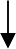 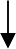 Servicii externalizateÎn funcţie de necesităţi şi în concordanţă cu planul de acţiune, GAL va funcţiona susţinut de cel puţin 2 tipuri de servicii:Serviciul de auditAre rolul de a audita, la cererea beneficiarului-GAL, modul în care au fost realizate activităţile financiare în legătură cu proiectul derulat. Constatările auditului se regăsesc în rapoarte de asigurare, care vor fi folosite în principal pentru decontarea cheltuielilor efectuate/realizate de GAL pe parcursul derulării proiectului.Servicii de informare şi promovareVor fi contractate pentru a susţine acţiunile de animare, în principal, inclusiv lansarea sesiunilor de selecţie a proiectelor, prezentarea şi promovarea rezultatelor.În funcţie de necesităţile identificate pe parcursul derulării proiectului, GAL poate folosi cu acordul organelor de decizie şi altfel de servicii externe necesare derulării activităţilor sale, legate de implementarea acţiunilor.Circuitul documentelorAtât documentele de intrare, cât şi documentele de ieşire, se înregistrează în registre de intrări-ieşiri, conform specificului lor, în ordine cronologică, de către oricare dintre membrii echipei administrative a GAL, conform atribuţiilor din fişa postului. Documentele înregistrate, în funcţie de specificul lor, vor fi rezolvate de factorii de decizie: Adunarea Generală, Consiliul Director, Comitetul de Selectare al Proiectelor, Comitetul de Contestaţii, managerul GAL, experţi evaluatori, de monitorizare sau animare. După rezolvarea lor, rezultatele se consemnează în documente: rapoarte de evaluare, procese verbale, rapoarte de selecţie , documente de monitorizare, alte tipuri de documente, care se înregistrează în evidenţele GAL. Transmiterea acestora se va face către toţi cei implicaţi direct sau indirect, folosind mijloacele de comunicare în masă, în conformitate cu dispoziţiile statutare şi cu prevederile legale în vigoare.Incompatibilităţi şi conflicte de intereseAsociaţii care, într-o anumită problemă, supusă hotărârii Adunării Generale, sunt interesaţi personal sau prin soţii lor, ascendenţi sau descendenţi, rudele în linie colaterală şi afinii lor până la gradul al patrulea inclusiv, nu pot lua parte la deliberare şi nici la vot, în caz contrar răspunzând pentru pagubele cauzate Asociaţiei, dacă fără votul lor nu s-ar fi putut obţine majoritatea cerută. Se va respecta legislaţia naţională în domeniu Angajatul GAL care are un interes personal, care influenţează sau pare să influenţeze îndeplinirea atribuţiilor sale oficiale cu imparţialitate şi obiectivitate, nu poate lua parte la evaluarea şi implementarea proiectelor. Se va respecta legislaţia naţională în domeniu.Dispoziţii finalePersonalul din aparatul administrativ este obligat să cunoască şi să aplice prevederile prezentului Regulament de organizare şi funcţionare şi să îndeplinească atribuţiile fişei postului pe care îl ocupă.Potrivit prevederilor legale, fişele posturilor se întocmesc şi se semnează de către directorul executiv/managerul GAL, cu respectarea strictă a atribuţiilor fiecărui compartiment din structura organizatorică a asociaţiei, în conformitate cu prezentul Regulament.Fişele posturilor sunt semnate de către ocupanţii posturilor.Fiecare salariat va primi o copie de pe fişa postului al cărui titular este.Nerespectarea prevederilor prezentului Regulament se sancţionează conform prevederilor legale în vigoare.Prezentul Regulament se completează cu legislaţia românească şi europeană în vigoare referitoare la implementarea programelor de dezvoltare în teritorii LEADER.CAPITOLUL X: Planul de finanţare al strategieiPlanul de finanţare se regăseşte în Anexa 4 la SDL.Stabilirea valorii componentei A a ţinut seama de teritoriului şi populaţiei acoperite de parteneriat, respectiv 19,84 Euro/locuitor şi 985,37 Euro/km².Populaţia GAL Ţara Năsăudului: 55480	km² x 19,84 Euro/km²	= 1.100.723,20 euro Teritoriul GAL Ţara Năsăudului: 1249,41 km² x 985,37 Euro/km² = 1.231.131,13 euroTOTAL SDL = 2.331.854,33 euroDin care pentru funcţionare şi animare: 466.370,87 euroIerarhizarea priorităţilor este prezentată mai jos:(P6) Promovarea incluziunii sociale, a reducerii sărăciei şi a dezvoltării economice în zonele rurale – reprezintă 87% din total.DI 6B încurajarea dezvoltării locale în zonele ruraleDI 6A facilitarea diversificării, a înfiinţării şi a dezvoltării de întreprinderi mici, precum şi crearea de locuri de muncăP3) Promovarea organizării lanţului alimentar, inclusiv procesarea şi comercializarea produselor agricole, a bunăstării animalelor şi a gestionării riscurilor în agricultură şi silvicultură - reprezintă 9% din total.DI 3A Îmbunătăţirea competitivităţii producătorilor primari printr-o mai bună integrare a acestora în lanţul agroalimentar prin intermediul schemelor de calitate, al creşterii valorii adăugate a produselor agricole, al promovării pe pieţele locale şi în cadrul circuitelor scurte de aprovizionare, al grupurilor şi organizaţiilor de producători şi al organizaţiilor interprofesionale(P4) Refacerea, conservarea şi consolidarea ecosistemelor care sunt legate de agricultură şi silvicultură – reprezintă 4% din total.DI 4A Refacerea, conservarea şi dezvoltarea biodiversităţii, inclusiv în zonele Natura 2000 şi în zonele care se confruntă cu constrângeri naturale sau cu alte constrângeri specifice, a activităţilor agricole de mare valoare naturală, precum şi a stării peisajelor europene.CAPITOLUL XI: Procedura de evaluare şi selecţie a proiectelor depuse în cadrul SDLPartenerii GAL Ţara Năsăudului au ales un Comitet de Selectare format din 7 membri, prezentaţi în tabelul de mai jos. Pentru fiecare s-au prevăzut supleanţi. Responsabilităţile Comitetului de Selectare sunt următoarele:Primesc proiectele depuse la GAL, transmise de către echipa de proiect, pe sesiuni şi categorii; proiectele sunt înregistrate şi evaluate de experţii GAL iniţial, pentru conformitate şi eligibilitate.Evaluează proiectele, raportându-se la obiectivele şi priorităţile stabilite în SDL, regăsite în documentele aferente sesiunilor locale şi aplică criterii de selecţie adecvate specificului local. CS va realiza o evaluare documentată care va demonstra temeinicia şi imparţialitatea deciziei privind selecţia proiectelor. La selecţia proiectelor, se va aplica regula „dublului cvorum”, respectiv pentru validarea voturilor, este necesar ca în momentul selecţiei să fie prezenţi cel puţin 50% din membrii comitetului de selecţie, din care peste 50% să fie din mediul privat şi societate civilă. Dacă unul dintre proiectele depuse pentru selecţie aparţine unuia dintre membrii Comitetului de selectare, persoana/organizaţia în cauză nu are drept de vot şi nu va participa la întâlnirea comitetului respectiv. Fiecare membru va semna o declaraţie de confidenţialitate şi imparţialitate şi privind conflictul de interese.Rezultatul analizei se va regăsi în procese verbale de selectare, iar clasificarea proiectelor în rapoarte de selectare, care pot fi intermediare şi finale; Rapoartele de selecţie vor avea fază intermediară dacă există mai multe proiecte decât fonduri alocate, iar dacă nu, va fi elaborat un singur raport final; în oricare caz, CSP îi revine obligaţia de a semna aceste rapoarte.Rapoartele de selecţie vor fi făcute publice după semnarea lor prin intermediul paginii web proprii; se vor folosi şi alte forme de publicitate dacă ele sunt prevăzute expres a fi folosite de GAL prin reglementările definite în cadrul naţional de reglementare, inclusiv pentru demararea sesiunilor;Dacă vor exista contestaţii ele vor fi soluţionate de către un Comitet de Contestaţii; obligaţia acestuia este de a analiza încă odată proiectele care intră în această categorie; el va elabora un raport de selecţie final, care nu mai poate fi contestat. Decizia se va lua aplicând acelaşi procedeu de vot ca al CSP şi cu respectarea regimului privind confidenţialitatea, imparţialitatea şi conflictul de interese. CC va fi alcătuit din membrii care respectă aceeaşi componenţă ca a CSP, sub aspectul reprezentativităţii. Revine Consiliului Director sarcina de a stabili componenţa CC înainte de organizarea sesiunilor de selecţie.Toate documentele realizate de CSP şi CC vor fi predate echipei de proiect, care le va transmite mai departe, la organismele de control superioare, în vederea stabilirii eligibilităţii finale.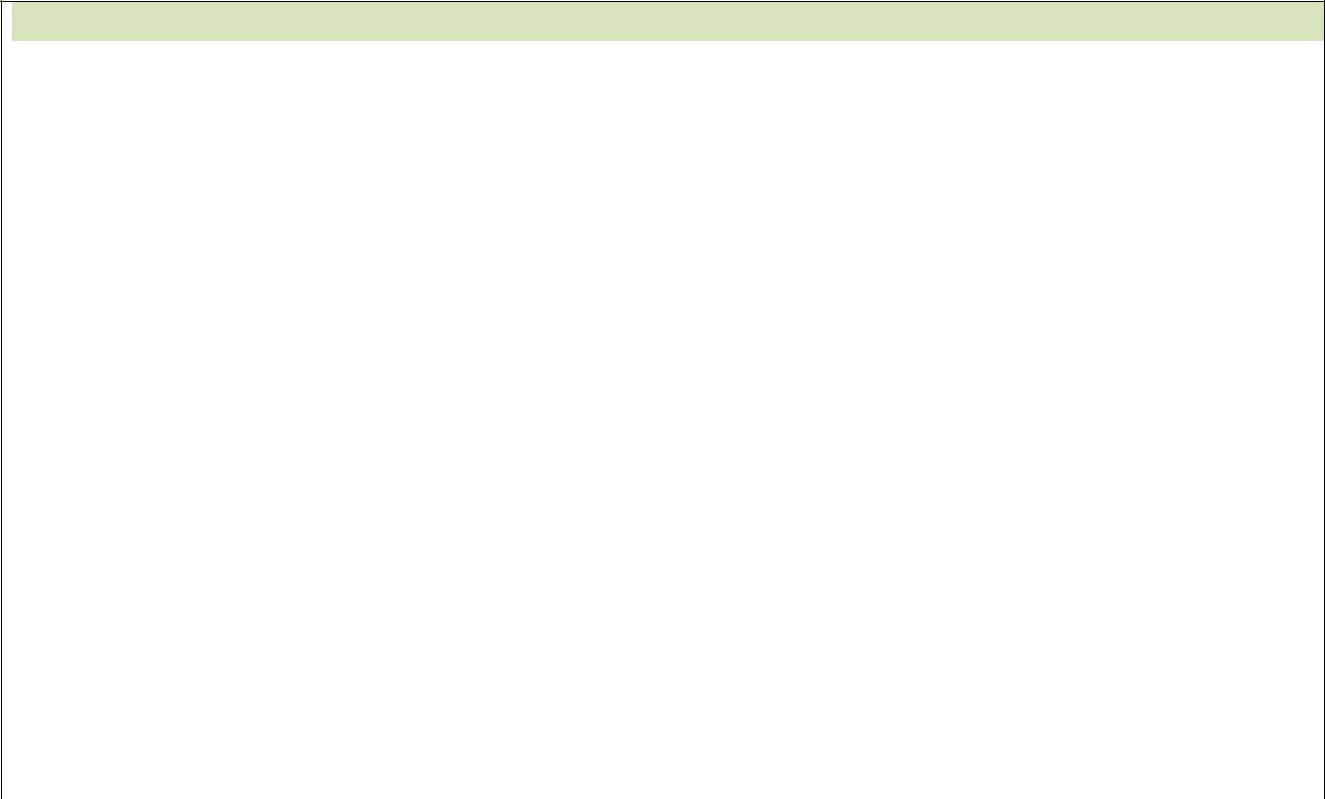 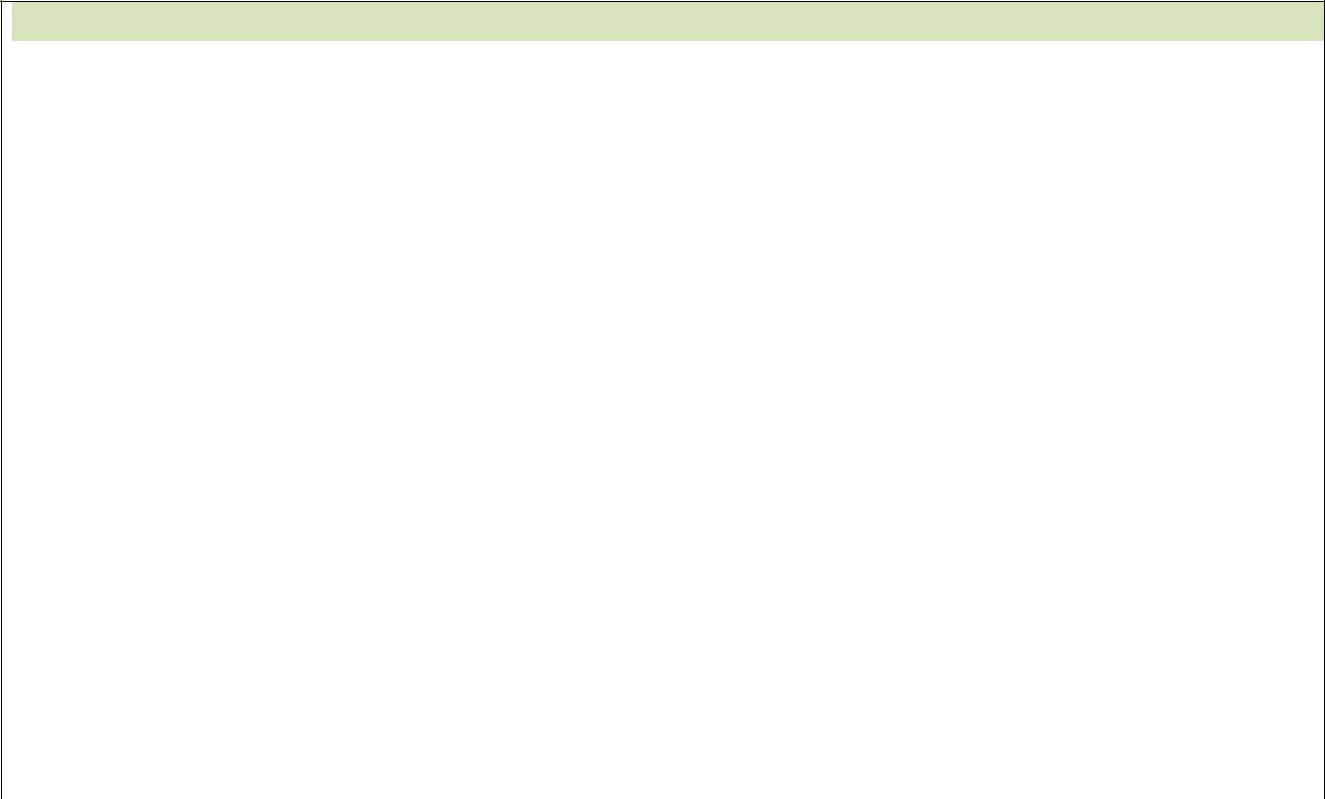 CAPITOLUL XII: Descrierea mecanismelor de evitare a posibilelor conflicte de interese conform legislaţiei naţionalePentru a garanta transparenţa în procesul decizional şi pentru a evita orice potenţial conflict de interese, în modelul de implementare s-a prevăzut o separare adecvată a responsabilităţilor.Orice persoană care face parte din structurile de verificare a proiectelor, care este angajată în orice fel de relaţie profesională sau personală cu promotorul de proiect sau are interese profesionale sau personale în proiect, poate depune proiecte, cu obligaţia de a prezenta o declaraţie, în scris, în care să explice natura relaţiei/interesul respectiv şi nu poate participa la procesul de selecţie a proiectelor.În cazul unui conflict de interese potenţial, partenerul/angajatul trebuie să îşi exercite atribuţiile în mod transparent şi echidistant.În situaţia unui conflict de interese, partenerul/angajatul este obligat să se abţină de la rezolvarea cererii, luarea deciziei sau participarea la luarea deciziei şi să îl informeze pe şeful ierarhic căruia ii este subordonat direct.Persoanele fizice/juridice care participă direct în procesul de verificare/evaluare a cererilor de finanţare nu pot fi beneficiari şi/sau nu pot acorda servicii de consultanţă unui beneficiar; încălcarea acestei prevederi se sancţionează cu excluderea solicitantului din procedura de selecţie.Nu au dreptul să fie implicaţi în procesul de verificare/evaluare/aprobare a cererilor de finanţare sau în procesul de verificare/ aprobare/plată a cererilor de rambursare/plată prezentate de beneficiari în cadrul unei proceduri de selecţie, următoarele persoane: a) cele care deţin părţi sociale, părţi de interes, acţiuni din capitalul subscris al unuia dintre solicitanţi sau care fac parte din consiliul de administraţie/organul de conducere ori de supervizare a unuia dintre solicitanţi; b) soţ/soţie, rudă sau afin, până la gradul al doilea inclusiv, cu persoane care deţin părţi sociale, părţi de interes, acţiuni din capitalul subscris al unuia dintre solicitanţi ori care fac parte din consiliul de administraţie/organul de conducere sau de supervizare a unuia dintre solicitanţi; c) cele despre care se constată că pot avea un interes de natură să le afecteze imparţialitatea pe parcursul procesului de verificare/evaluare/aprobare a cererilor de finanţare.Persoanele care participă direct la procedura de verificare/evaluare/aprobare a cererilor de finanţare sau a programelor în cadrul unei proceduri de selecţie, precum şi cele implicate în procesul de verificare/aprobare/plată a cererilor de rambursare/plată prezentate de beneficiari, sunt obligate să depună o declaraţie pe propria răspundere, din care să rezulte că nu se află în niciuna dintre situaţiile prevăzute mai sus.În situaţia în care, în cursul procedurii de verificare/evaluare/aprobare, aceste persoane descoperă sau constată o legătură de natura celor menţionate mai sus, acestea sunt obligate să o semnaleze şi să înceteze de îndată să participe la procedura de verificare, evaluare sau aprobare.Beneficiarii persoane fizice/juridice de drept privat nu au dreptul de a angaja persoane fizice sau juridice care au fost implicate în procesul de verificare/ evaluare a cererilor de finanţare în cadrul procedurii de selecţie pe parcursul unei perioade de cel puţin 12 luni de la semnarea contractului de finanţare.57PUNCTE TARIPUNCTE SLABEZonă montană intactă, cu peisaje de o rară frumuseţe, în Munţii Ţibleşului şi Munţii Rodnei – Rezervaţie a BiosfereiSiturile Natura 2000 se regăsesc pe teritoriul a 12 din cele 13 comunităţi GALApropiere de municipiul Bistriţa din orice parte a teritoriuluiOraşul Năsăud constituie un punct central important pentru menţinerea echilibrului zoneiSubsolul teritoriului este bogat în resurseIzvoare de ape minerale şi sărate, recunoscute pentru proprietăţile lor curative;Fauna şi flora este foarte bogată şi diversificată, existând inclusiv specii de orhidee;Existenţa unei infrastructuri culturale şi arhitecturale de o mare valoare;Posibilitate de practicare a diverselor tipuri de turism, într-un mediu nepoluatSuprafeţe largi de pajişti naturaleExistenţa, pe suprafeţe largi de teren agricol, a practicilor agricole tradiţionaleTerenuri agricole lucrate în totalitateSuprafeţe întinse de pădureAşezarea geografică – oferă posibilităţi de legătură cu celelalte localităţi şi zone ale ţării, de exemplu prin nodul de cale ferată Salva, care deschideLocalităţi montane cu sate componente izolateLocuri de recreere şi agrement publice pentru turism insuficiente şi precar amenajateSpaţii verzi şi infrastructuri de acces spre obiective socio-culturale şi naturale specifice necorespunzătoarePatrimoniul arhitectural şi cultural puţin cunoscut şi slab promovat prin evenimente în mod constantLipsa susţinerii tinerilor pentru a se implica în activităţi culturale specificeLipsa de competenţă managerială, profesională, în păstrarea şi valorificarea patrimoniuluiGrad scăzut de conştientizare a fermierilor privind importanţa practicilor agricole durabileNu există centre de zi pentru informare şi consiliere a persoanelor defavorizate în zonele rurale, în special a celor din agricultura de subzistenţăNu există infrastructuri de întâlnire şi socializare interculturale, care să permită o mai bună comunicare între populaţia majoritară şi etniile conlocuitoareCase memoriale, muzee săteşti, case etnos lăsate în paragină, din lipsă de fonduriLipsa tehnologiilor şi echipamentelor medicale moderne în unităţile de profil, sanitare şi veterinareLipsa echipamentelor specifice pentrumonitorizarea, conservarea pădurilor şidrumul spre Maramureş şi prin drumuri naţionale şi judeţene asfaltateReţea hidrografică dezvoltată, bogată în ape curgătoareZona cu riscuri minime de producere a seismelor şi inundaţiilorPreocuparea comunităţilor pentru păstrarea obiceiurilor şi tradiţiilor, promovarea de elemente de etnografie şi folclor local, unice în lumeExistenţa sistemelor de colectare a deşeurilor, de apă şi canalizare, în toată zonaExistenţa terenurilor de sport şi a sălilor de sport de capacitate mare(150 locuri)ariilor protejateLipsa, la formele asociative agricole, a spaţiilor de promovare a produselor obţinute de pe terenurile cu valoare naturală ridicatăFoarte slaba echipare a localităţilor cu instalaţii de producere a energiei din surse regenerabileNu există amenajate infrastructuri publice pentru derularea ceremoniilor funerareLipsa unei gestionări şi informări corespunzătoare în ceea ce priveşte zonele de protecţie a mediului, în special Zonele Sit Natura 2000OPORTUNITATIRISCURICreşterea interesului pentru servicii turistice la preţ accesibilExploatarea rolului multifuncţional al pădurilor prin ecoturismInteres crescut pentru produse de artizanatExistenţa unor surse de finanţare care să sprijine realizarea unui brand local, în vederea valorificării moştenirii culturale şi istoriceExistenţa unei preocupări din partea comunităţilor de a dezvolta turismul culturalPotenţialul dat de relieful montan şi mediul nepoluatPeisajele spectaculoase şi condiţiile climatice sunt favorabile dezvoltării activităţilor turisticeCreşterea interesului pentru studierea şi punerea în valoare a florei şi faunei specifice zoneisituaţia proprietăţii nerezolvată în totalitatestandarde europene în domeniul agriculturii greu de realizatschimbările climatericelegislaţie fluctuantăinsuficienţa fondurilor pentru reabilitarea clădirilor publice şi a monumentelorPUNCTE TARIPUNCTE SLABEPonderea ridicată a populaţiei active din totalul populaţieiForţă de muncă disponibilăPersonal local instruit în programul LEADERFamilii de fermieri beneficiare ale programului LEADERNu există comunităţi segregate etnic sau religiosPopulaţie cu competenţe specifice în domeniul meşteşugurilor localePersoane	calificate	în	domeniul medical şi sanitar – veterinarPersonal calificat în sectorul silvicpondere mare a populaţiei implicată în agricultura de subzistenţăponderea mare a persoanelor fără loc de muncă sau în căutarea unui loc de muncălipsa centrelor de formare pentru adulţilipsa interesului formării în domeniul antreprenorialfoarte slaba implicare a populaţiei locale în constituirea şi coordonarea formelor asociative agricole, de tip cooperative şi/sau grupuri de producătorislaba colaborare şi implicare a cetăţenilor de etnii diferite în organizarea de activităţi comuneprezenţa redusă a femeilor pe piaţa munciinivel mediu spre inferior al gradului deşcolarizareOPORTUNITATIRISCURIExistenţa programelor de formare profesională pentru fermieriExistenţa programelor de formare pentru adulţiPrograme pentru reîntinerirea şefilor de exploataţiilor agricolePrograme naţionale pentru construcţia de locuinţe pentru cadre didactice şi mediciPopulaţie calificată cu experienţă din străinătate, pentru a aplica la diverse ocupaţii în teritoriul GALMajorarea costurilor salariale şi a fiscalităţii în generalAccentuarea tendinţei tinerilor de a părăsi zonaDiminuarea calităţii sistemului educaţional – comasarea şcolilorLipsa iniţiativelor pentru orientarea profesională a tinerilor, reconversia profesionalăPUNCTE TARIPUNCTE SLABEExistenţa	resurselor	naturale variateExistenţa fructelor de pădureExistenţa meseriilor tradiţionaleSpirit asociativ limitat la obţinerea subvenţiilor, din fonduri nerambursabile, în domeniul agricolAgricultură de subzistenţă şi fărâmiţată,Suprafeţe întinse de păduri şi păşuni favorabile creşterii animalelorCalitatea apei din teritoriu este foarte bunăSol fertil favorabil dezvoltării culturilor agricolePajişti naturale cu valoare ridicataExistenţa unor IMM-uri pentru prelucrarea lapteluiStabilitatea unor agenţi economici mari în oraşul Năsăud (prelucrare textile şi mase plastice);Asociaţii şi cooperative ale crescătorilor de animale, existenteExistă reţele de telefonie mobilă care susţin comunicarea în condiţii bune;Zona geografică are tradiţie în practicarea turismului culturalfără combinarea cu alte activităţi neagricoleNu există reţele în agroturism şi programe agroturistice locale dezvoltateLipsa unei identităţi turistice localeOrganizare aproape inexistentă a formelor asociative agricole pentru procesarea, valorificarea şi promovarea corespunzătoare a produselor vegetale şi zootehniceArtizanat şi activităţi meşteşugăreşti pe cale de dispariţieSector de servicii slab dezvoltatNu există agricultori ecologici înregistraţiUnităţi de cazare insuficiente şi cu dotări puţine, fără programe/circuite care să atragă turiştiMateriale de promovare a produselor inexistenteAcces greu la pieţe de desfacere pentru produse ţărăneşti şi localeLipsa	pieţei	locale	a	produselorţărăneştiOPORTUNITATIRISCURIRelaţii de cooperare cu străinătateaInteresul investitorilor pentru zonăFinanţări	pentru	dezvoltarea microintreprinderilor, turismuluiInteres crescut pentru produse locale, ţărăneşti şi tradiţionaleInteres pentru produse ecologiceInstabilitate legislativă şi decizionalăCreşterea fiscalităţiiDificultăţi de finanţare şi creditareCorupţieBirocraţiePierderea identităţii localePUNCTE TARIPUNCTE SLABEExistenţa GAL Ţara Năsăudului în teritoriu încă de la începutul Axei LEADERRelaţii de cooperare şi înfrăţire externăFinanţări accesate de structuri asociative public-public şi public-privatExperienţe anterioare de cooperare naţională şi internaţională în domeniul mediului, social şi ecoturisticExistă asociaţii şi grup de iniţiativălocală care se ocupă de interesele etniilorsectorul nonguvernamental foarte puţin activ în teritoriustructuri asociative funcţionale foarte puţine şi non - active în domeniul agricolNu sunt acreditate servicii de asistenţă socială la nivelul autorităţilor localeInsuficienta	informare	asupra avantajelor fenomenului asociativNu există forme de asociere pentrudezvoltarea afacerilor;maghiară şi rromăAdministraţiile locale au în subordine un teritoriu compact şi omogen delimitat după repere geografice bine conturateNu există conflicte de natură administrativă privind proprietatea şi folosinţa unor terenuriExistă forme asociative pentru susţinerea femeilor, a tinerilor şi atradiţiilor localelipsa unor centre de consiliere şi informare pentru populaţia fără venituri din zona agricolă de subzistenţă, în specialresurse financiare limitate în sectorul neguvernamentalOPORTUNITATIRISCURIExistenţa unor surse de finanţare care încurajează parteneriateleExistenţa unei legislaţii specifice pentru parteneriatele privat – publiceExistă legislaţie care susţine înfiinţarea şi funcţionarea unor intreprinderi socialeModificarea, spre eficientizare, a legislaţiei	specifice	activităţilor cooperativelorExistenţa unor clustere relevante, care doresc includerea teritoriului si a actorilor in structurăInteresul scăzut al autorităţilor centrale în sprijinirea asociaţiilor din mediul ruralnu există legislaţie specifică pentru organizarea unor grupuri operaţionale în sectorul agricol şi de procesare a produselorinteresul scăzut pentru eficienţă şi organizare a actorilor din teritoriutransversaleInovare, Mediu şi climăObiectivul de dezvoltare rurală 3 (c)obţinerea uneidezvoltări teritorialeechilibrate aPriorităţi de dezvoltarerurală →Domenii de Intervenţie	→Măsuri→Indicatori de rezultatObiectivul de dezvoltare rurală 3 (c)obţinerea uneidezvoltări teritorialeechilibrate a6A Facilitarea diversificării, a înfiinţării şi a dezvoltării de întreprinderi mici,precum şi crearea deM2/6A.Măsură dedicată susţinerii micilor întreprinzători locali în domeniul1A Cheltuieli publice totale1A Cheltuieli publice totaleeconomiilor şicomunităţilorlocuri de muncănon – agricol6A Locuri de muncă create6A Locuri de muncă createeconomiilor şicomunităţilor1A Cheltuieli publice totale6A Locuri de muncă create6B Populaţia netă care beneficiază de servicii/infrastructuri îmbunătăţite1A Cheltuieli publice totale6A Locuri de muncă create6B Populaţia netă care beneficiază de servicii/infrastructuri îmbunătăţiterurale, inclusiv1A Cheltuieli publice totale6A Locuri de muncă create6B Populaţia netă care beneficiază de servicii/infrastructuri îmbunătăţite1A Cheltuieli publice totale6A Locuri de muncă create6B Populaţia netă care beneficiază de servicii/infrastructuri îmbunătăţitecrearea şi1A Cheltuieli publice totale6A Locuri de muncă create6B Populaţia netă care beneficiază de servicii/infrastructuri îmbunătăţite1A Cheltuieli publice totale6A Locuri de muncă create6B Populaţia netă care beneficiază de servicii/infrastructuri îmbunătăţitemenţinerea deM1/6B Măsură de1A Cheltuieli publice totale6A Locuri de muncă create6B Populaţia netă care beneficiază de servicii/infrastructuri îmbunătăţite1A Cheltuieli publice totale6A Locuri de muncă create6B Populaţia netă care beneficiază de servicii/infrastructuri îmbunătăţitelocuri de muncă.dezvoltare a unorinfrastructuri şi1A Cheltuieli publice totale6A Locuri de muncă create6B Populaţia netă care beneficiază de servicii/infrastructuri îmbunătăţite1A Cheltuieli publice totale6A Locuri de muncă create6B Populaţia netă care beneficiază de servicii/infrastructuri îmbunătăţiteP6 promovarea incluziunii sociale, aservicii publice specifice1A Cheltuieli publice totale6A Locuri de muncă create6B Populaţia netă care beneficiază de servicii/infrastructuri îmbunătăţite1A Cheltuieli publice totale6A Locuri de muncă create6B Populaţia netă care beneficiază de servicii/infrastructuri îmbunătăţitereducerii sărăciei şi a1A Cheltuieli publice totale6A Locuri de muncă create6B Populaţia netă care beneficiază de servicii/infrastructuri îmbunătăţite1A Cheltuieli publice totale6A Locuri de muncă create6B Populaţia netă care beneficiază de servicii/infrastructuri îmbunătăţitereducerii sărăciei şi a1A Cheltuieli publice totale6A Locuri de muncă create6B Populaţia netă care beneficiază de servicii/infrastructuri îmbunătăţite1A Cheltuieli publice totale6A Locuri de muncă create6B Populaţia netă care beneficiază de servicii/infrastructuri îmbunătăţitedezvoltării economice6B încurajarea1A Cheltuieli publice totale6A Locuri de muncă create6B Populaţia netă care beneficiază de servicii/infrastructuri îmbunătăţite1A Cheltuieli publice totale6A Locuri de muncă create6B Populaţia netă care beneficiază de servicii/infrastructuri îmbunătăţiteîn zonele ruraledezvoltării locale în1A Cheltuieli publice totale6A Locuri de muncă create6B Populaţia netă care beneficiază de servicii/infrastructuri îmbunătăţite1A Cheltuieli publice totale6A Locuri de muncă create6B Populaţia netă care beneficiază de servicii/infrastructuri îmbunătăţitezonele rurale1A Cheltuieli publice totale6A Locuri de muncă create6B Populaţia netă care beneficiază de servicii/infrastructuri îmbunătăţite1A Cheltuieli publice totale6A Locuri de muncă create6B Populaţia netă care beneficiază de servicii/infrastructuri îmbunătăţiteM3/6B Măsură1A Cheltuieli publice totale6A Locuri de muncă create6B Populaţia netă care beneficiază de servicii/infrastructuri îmbunătăţite1A Cheltuieli publice totale6A Locuri de muncă create6B Populaţia netă care beneficiază de servicii/infrastructuri îmbunătăţitededicată investiţiilor1A Cheltuieli publice totale6A Locuri de muncă create6B Populaţia netă care beneficiază de servicii/infrastructuri îmbunătăţite1A Cheltuieli publice totale6A Locuri de muncă create6B Populaţia netă care beneficiază de servicii/infrastructuri îmbunătăţiteîn infrastructura1A Cheltuieli publice totale6A Locuri de muncă create6B Populaţia netă care beneficiază de servicii/infrastructuri îmbunătăţite1A Cheltuieli publice totale6A Locuri de muncă create6B Populaţia netă care beneficiază de servicii/infrastructuri îmbunătăţitesocială1A Cheltuieli publice totale6A Locuri de muncă create6B Populaţia netă care beneficiază de servicii/infrastructuri îmbunătăţite1A Cheltuieli publice totale6A Locuri de muncă create6B Populaţia netă care beneficiază de servicii/infrastructuri îmbunătăţiteM4/6B Măsură dedicată acţiunilor pentru integrarea minorităţilor locale1A Cheltuieli publice1A Cheltuieli publiceM4/6B Măsură dedicată acţiunilor pentru integrarea minorităţilor localetotaletotaleM4/6B Măsură dedicată acţiunilor pentru integrarea minorităţilor locale6A Locuri de muncă6A Locuri de muncăM4/6B Măsură dedicată acţiunilor pentru integrarea minorităţilor localecreatecreateObiective transversaleInovare, Mediu şi climăM4/6B Măsură dedicată acţiunilor pentru integrarea minorităţilor locale6B Populaţia netă care beneficiază de servicii/infrastructuri îmbunătăţite6B Populaţia netă care beneficiază de servicii/infrastructuri îmbunătăţiteTipul măsurii:XINVESTIŢII□SERVICII□SPRIJIN FORFETARTipul măsurii:XINVESTIŢII□SERVICII□SPRIJIN FORFETARTipul măsurii:XINVESTIŢII□SERVICII□SPRIJIN FORFETARSemestrulSemestrul123456789101112131415ActivităţiResponsabiliPregătirea şi publicarea apelurilor de selecţie – măsura de infrastructurăsocialăPersonal angajatPregătirea şi publicarea apelurilor deselecţiePersonal angajatAnimarea teritoriuluiPersonalangajat/Servicii externalizateAnaliza, evaluarea şi selecţiaproiectelorPersonal angajat/CSP şi CCMonitorizarea şi evaluarea implementăriistrategieiPersonal angajatVerificarea conformităţii cererilor de plată pentru proiectele selectate (cu excepţia situaţiilor în careGAL este beneficiar)Personal angajatMonitorizarea proiectelorcontractatePersonal angajatÎntocmirea cererilor de plată, dosarelor de achiziţii aferente costurilor defuncţionare şi animarePersonal angajatAuditServiciiexternalizatePartenerFuncţia în CSTip /ObservaţiiComuna RebrişoaraMembruUAT ruralComuna Şieu -MăgheruşMembruUAT ruralPARTENERI PRIVAŢI 57%PARTENERI PRIVAŢI 57%PARTENERI PRIVAŢI 57%PartenerFuncţia în CSTip /ObservaţiiFulger Nord 2012 SRLMembruSRL urban – ComerţAngelini FloareaÎntreprindere IndividualăMembruII produse tradiţionale de marcăStrugari Floriţa Ionela Persoană FizicăAutorizatăMembruPFA agroturismLari Anchidim Persoană FizicăAutorizatăMembruPFA Creşterea bovinelor de lapteSOCIETATE CIVILĂ 14%SOCIETATE CIVILĂ 14%SOCIETATE CIVILĂ 14%PartenerFuncţia în CSTip /ObservaţiiAsociaţia Eco - SilvicNăsăudMembruONG protecţia mediului şi tineretPERSOANE FIZICE RELEVANTE (0%)PERSOANE FIZICE RELEVANTE (0%)PartenerFuncţia în CSTip /Observaţii